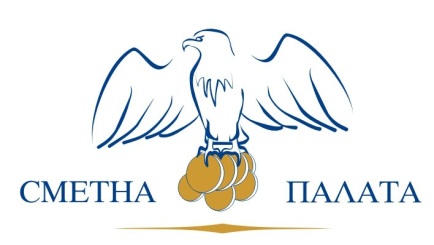 ОДИТЕН ДОКЛАД№ 1000200118за извършен одит за съответствие на допълнителните разходи/трансфери по бюджетите на първостепенните разпоредители с бюджет, одобрени с постановления на Министерския съвет за периода от 01.01.2017 г. до 31.01.2018 г.Настоящият окончателен одитен доклад е приет с Решение № 321 от 16.08. 2018 г.на Сметната палата (Протокол № 30)СЪДЪРЖАНИЕСПИСЪК НА СЪКРАЩЕНИЯТАТЕРМИНОЛОГИЧЕН РЕЧНИКЧаст първаРЕЗЮМЕВъз основа на Решение на 44-то Народно събрание от 23.02.2018 г. и Заповед 
№ ОП-06-02-001 от 01.03.2018 г. на председателя на Сметната палата е извършен одит за съответствието в Министерски съвет (МС) и Министерство на финансите (МФ), в чийто обхват са включени допълнителните разходи/трансфери по бюджетите на първостепенните разпоредители с бюджет (ПРБ), одобрени с постановления на Министерския съвет за периода от 01.01.2017 г. до 31.01.2018 г. Предвид разполагаемите ресурси на одита е извършено ограничение в обхвата и не са извършени одитни процедури при първостепенни разпоредители с бюджет.Целите на одита са да се установи: спазени ли са изискванията на нормативните актове и вътрешните актове при одобряване на допълнителните разходи/трансфери по бюджетите на първостепенните разпоредители с бюджет; и състоянието на системата за финансово управление и контрол при одобряване допълнителните разходи/трансфери по бюджетите на първостепенните разпоредители с бюджет. Критериите за оценка са приложими изисквания на правната рамка.През одитирания период с постановления на МС са одобрени средства за допълнителни разходи/трансфери по бюджети на ПРБ, бюджетни организации по чл. 13, ал. 3 и ал. 4 от Закона за публичните финанси (ЗПФ) и държавното обществено осигуряване (ДОО) на обща стойност 2 734 119,7 хил. лв. Определена е одитна извадка за установяване спазването на изискванията и състоянието на вътрешния контрол, като популацията от постановления на МС, с които са одобрени допълнителни разходи/трансфери, е разделена на две под-популации по видове първостепенни разпоредители на бюджети - централни органи и общини. В извадката са включени съответно 67,71 на сто и 60,86 на сто от размерите на двете под-популации. В резултат на извършените проверки и анализи е установено, че:1. Министерският съвет има оперативна самостоятелност да одобрява допълнителни разходи/трансфери (чл. 109, ал. 3 от Закона за публичните финанси), т.е. има право на избор, на преценка дали и в какъв размер да ги одобри. В рамките на своите компетенции Министерството на финансите прави оценка на направените предложения за допълнителни разходи/трансфери от гледна точка на тяхната ресурсна осигуреност и законосъобразност, с оглед спазването на Закона за публичните финанси. Въпросите, свързани с целесъобразността на исканията се решават от Министерския съвет. Не са утвърдени писмени критерии за оценка на исканията на първостепенните разпоредители с бюджет и съответно не се попълват контролни листове с конкретни изисквания, подлежащи на проверка. Дейностите и функциите на различните ПРБ са изключително многообразни и специфични и трудно биха могли да бъдат обхванати в обобщени, унифицирани и конкретни критерии за оценка. При приемането на актовете се следват принципите, заложени в Закона за публичните финанси, който е основен закон в сферата на бюджета, като би следвало да се въведат контролни листове, които да отразяват извършената от страна на Министерството на финансите проверка за законосъобразност и ресурсна осигуреност на исканията.С приемането през 2016 г. на нова разпоредба в Закона за нормативните актове (параграф 1а) е отпаднала приложимостта на принципа за откритост, и свързаните с него принципи за публичност и прозрачност при съставяне и приемане на проекти на постановления на МС за одобряване на допълнителни разходи/трансфери, предвид естеството на актовете. Според последното международно проучване „Open budget index 2017“ на International Budget Partnership, България се нарежда на 21–во място от общо 115 страни по прозрачност на бюджета, което я поставя сред държавите със значително ниво на прозрачност. В указанията и вътрешните правила на Министерството на финансите не е предвиден изрично ред за проверка на финансовата обоснованост на исканията на ПРБ за допълнителни разходи/трансфери, като се прилагат общите правила за съгласуване на проекти на актове на Министерския съвет. Министерството на финансите преценява ресурсната обезпеченост от гледна точка на спазване на показателите на държавния бюджет на агрегирано ниво и при спазване на ограничителите по ЗПФ и одобреното бюджетно салдо с годишния закон за държавния бюджет. Според Министерството на финансите тази преценка се извършва при разглеждането на всички финансови обосновки, независимо от вида на проекта на акт на МС. 2. По някои от проектите на постановления на МС за одобряване на допълнителни разходи/трансфери, включени в одитната извадка, в документацията към преписките в МФ (докладите на вносителите и други документи) не са посочени достатъчно подробни и обосновани разчети на необходимия бюджетен ресурс за финансиране на посочените по тях дейности. Предоставянето на разчети за необходимия бюджетен ресурс е отговорност на съответния ПРБ, включително и обосноваването на конкретните промени в стойностните и натуралните показатели. По проектите на актове, включени в одитната извадка, компетентните дирекции в МФ извършват проверки и анализи за законосъобразност на исканията на ПРБ, като са документирани крайните резултати от изпълнените контролни дейности. На ПРБ, на основание чл. 109, ал. 3 от Закона за публичните финанси са одобрени разходи и трансфери в допълнение на одобрените политики с гласувания от Народното събрание държавен бюджет.Произтичащите промени от приетите постановления на МС, включени в одитната извадка са коректно отразени по бюджетите на ПРБ и централния бюджет.3. Допълнителните средства, предоставени на някои ПРБ имат съществен относителен дял спрямо първоначално утвърдения план със закона за държавния бюджет за съответната година. Като примери в това отношение могат да се посочат Министерството на регионалното развитие и благоустройството (МРРБ), Централната избирателна комисия, Министерски съвет, Българска национална телевизия и Министерство на транспорта, информационните технологии и съобщенията. Увеличението е продиктувано от следните обстоятелства: провеждането на извънредни парламентарни избори, осигуряването на финансиране за изпълнение на одобрената от Народното събрание Национална програма за енергийна ефективност на многофамилните жилищни сгради, финансирането на дейности по подготовката на българското председателство, закупуването на техника за осигуряване на картина и звук по време на българското председателство, финансирането на разходи по държавни инвестиционни заеми, разходи за предотвратяване, овладяване и преодоляване на последиците от бедствия и аварии.  От общините, които са областни центрове, най-голям размер средства, падащи се на човек от населението са предоставени на община Варна – 272 лв., следвана от общините Добрич – 100 лв., Смолян – 91 лв., Велико Търново – 89 лв. и Видин – 81 лв. С най-малко допълнителни средства по този показател са общините Ловеч и Русе – 21 лв., и Благоевград и Стара Загора – 23 лв. Неравномерното разпределение на допълнителните средства, предоставяни с постановления на Министерския съвет по общини се дължи и на обективни фактори и условия (напр. брой деца и ученици в общината, извършени транспортни разходи, компенсиране на преференциални пътувания, стандарти за делегирани от държавата дейности и др.), които са база за остойностяване и разпределение на допълнителните трансфери по отделни общини.4. По информация от МФ, за одитирания период министерството не разполага с данни относно разпределението по функции, групи и дейности на средствата за допълнителни разходи/трансфери, предоставени на ПРБ с постановления на МС, тъй като бюджетите се одобряват от Народното събрание по политики/програми и по икономически елементи, а не по функционална класификация. Извършването на промените следва одобрената структура от Народното събрание, като и с чл. 9 от постановлението за изпълнението на държавния бюджет за 2017 г. е регламентиран същият подход и съответно структурата за извършване на промени по бюджетите. При отчетността се прилага програмната, икономическата и функционалната класификации. При извършване на одита са констатирани случаи, при които е извършвано преструктуриране на разходи/трансфери, предвидени по централния бюджет –пренасочване на средства към приоритетна област (например допълнителния ресурс за МРРБ за финансиране на дейности по изпълнение на Националната програма за енергийна ефективност) за сметка на предвидени разходи по централния бюджет за друга приоритетна област (например преструктуриране на капиталови разходи за отбрана и насочването им за финансиране на други дейности и обекти). Част втораВЪВЕДЕНИЕ1. Основание за извършване на одитаОдитът се осъществява на основание чл. 5, ал. 1, т. 2 и чл. 38, ал. 2 от Закона за Сметната палата, Решение на 44-то Народно събрание от 23.02.2018 г. и в изпълнение на Заповед № ОП-06-02-001 от 01.03.2018 г. на председателя на Сметната палата Цветан Цветков.2. Одитиран периодОдитираният период е от 01.01.2017 г. до 31.01.2018 г.3. Информация за одитираната организация Предмет на одита за съответствие на допълнителните разходи/трансфери по бюджетите на първостепенните разпоредители с бюджет, одобрени с постановления на Министерския съвет са дейности по одобряване на допълнителните разходи/трансфери по бюджетите на първостепенните разпоредители с бюджет, съгласно чл. 109, ал. 3 от Закона за публичните финанси.Консолидираната фискална програма е система от обобщени показатели по централния бюджет и по бюджетите, сметките за средствата от Европейския съюз и сметките за чужди средства на бюджетните организации. В държавния бюджет се включват:централният бюджет; самостоятелния бюджет на Народното събрание;самостоятелния бюджет на съдебната власт;бюджетите на органите на изпълнителната власт;бюджетите на другите държавни органи и на бюджетните организации. В държавния бюджет не се включват:самостоятелните бюджети на общините;бюджетите на социалноосигурителните фондове;автономни бюджети;бюджетни параметри на другите икономически обособени лица и структурни единици, включени в консолидираната фискална програма.Структурата на консолидираната фискална програма може да се представи графично:                                                                                                                                                                    Графика № 1Бюджетите на бюджетните организации са годишни финансови планове, включващи всички постъпления и плащания за дейността им за съответната бюджетна (съвпада с календарната) година с изключение на постъпленията и плащанията, за които се прилагат сметки за средства от Европейския съюз, и на операциите с чужди средства, за които са обособени сметки за чужди средства съгласно изискванията на ЗПФ.Централният бюджет включва постъпления и плащания, които не са включени в останалите бюджети от консолидираната фискална програма и се администрира от министъра на финансите, който трябва да осигури спазване на разпоредбите на ЗПФ, на закона за държавния бюджет за съответната година, и приложимите актове на МС. По изключение отделни постъпления и плащания на централния бюджет може да се администрират и от други бюджетни организации, когато това е определено със закон или на нормативен акт на МС . Чрез централния бюджет се предвиждат разходи и се осигурява финансиране за останалите бюджети, включени в консолидираната фискална програма, както и за други лица. Разходите се извършват въз основа на ЗПФ, закона за държавния бюджет за съответната година или акт на МС. Показателите по централния бюджет не са изрично включени в приетия Закон за държавният бюджет. Министерският съвет може да одобрява допълнителни разходи/трансфери при кумулативно наличие на следните условия:да са за бюджети на първостепенните разпоредители с бюджет;да са за сметка на централния бюджет;да не попадат в случаите, при които министърът на финансите може да извършва промени за разходи, непредвидени по бюджетите на първостепенните разпоредители с бюджет по държавния бюджет, при неусвоени от минали години средства от помощи и дарения и от застрахователни обезщетения за сметка на компенсирано намаляване на разходи по държавния бюджет; да не се нарушава салдото по държавния бюджет;да не е за сметка на преизпълнението на данъчните приходи по държавния бюджет. Въз основа на правната рамка и вътрешните правила може да се определят следните основни под-процеси по процеса на подготвяне, съгласуване и одобряване на предложения за допълнителни разходи/трансфери по бюджетите на първостепенните разпоредители с бюджет: а)	подготовка и съгласуване (включително одобряване на финансовата обосновка от министъра на финансите) на проекти на постановления на МС за допълнителни разходи/трансфери; б)	внасяне на проекти на актове за допълнителни разходи/трансфери за разглеждане и приемането им с постановления на МС; в)	извършване на произтичащите промени по бюджетите на бюджетните организации и по централния бюджет. Ключови в процеса на подготвяне, съгласуване и одобряване на предложения за допълнителни разходи/трансфери са: проверките и анализите за законосъобразност на предложенията; и одобряване на финансовите обосновки в Министерство на финансите.	За одитирания период управленска отговорност по смисъла на чл. 6, ал. 1 от Закона за финансовото управление и контрол в публичния сектор (ЗФУКПС) носят: Бойко Борисов – министър-председател до 27.01.2017 г.; Огнян Герджиков – министър-председател от 27.01.2017 г. до 04.05.2017 г.; Бойко Борисов – министър-председател от 04.05.2017 г. ; Владислав Горанов – министър на финансите до 27.01.2017 г. ; Кирил Ананиев – министър на финансите от 27.01.2017 г. до 04.05.2017 г.; Владислав Горанов – от 04.05.2017 г.4. Цели на одита4.1. Да се установи спазени ли са изискванията на нормативните актове и вътрешните актове при одобряване на допълнителните разходи/трансфери по бюджетите на първостепенните разпоредители с бюджет.4.2. Да се установи състоянието на системата за финансово управление и контрол при одобряване допълнителните разходи/трансфери по бюджетите на първостепенните разпоредители с бюджет.5. Обхват на одита, ограничения в обхватаОбхватът на одита, определен с Решение на 44-то Народно събрание от 23.02.2018 г. и заповедта за възлагане на одита, включва допълнителни разходи/трансфери по бюджетите на първостепенните разпоредители с бюджет, одобрени с постановления на Министерския съвет за периода от 01.01.2017 г. до 31.01.2018 г.През одитирания период са извършени голям брой корекции по бюджетите на множество първостепенните разпоредители с бюджет, които е невъзможно да бъдат обхванати изцяло с ресурсите на одита. С оглед изпълнение на поставените срокове, одитни процедури при първостепенни разпоредители с бюджет не са извършени.Определена е одитна извадка за установяване спазването на изискванията на нормативните актове и вътрешните актове при одобряване на допълнителните разходи/трансфери по бюджетите на първостепенните разпоредители с бюджет, и установяване състоянието на системата за финансово управление и контрол при одобряване допълнителните разходи/трансфери по бюджетите на първостепенните разпоредители с бюджет. Популацията за определяне на извадката включва 120 броя постановления на МС за одобряване на допълнителните разходи/трансфери на първостепенните разпоредители с бюджет през одитирания период в размер на 2 337 946 169 лв. При установените нива на присъщ и контролен риск за всяка единица включена в извадката се извършат тестове с двойна цел.Направена е стратификация по видове първостепенни разпоредители с бюджети. Определени са две под-популации: 1. Постановления на МС, с които се одобряват разходи/трансфери по бюджетите на първостепенни разпоредители с бюджет – централни органи и 2. Постановления на МС, с които се одобряват разходи/ трансфери по бюджетите на общините. Формирана е една и съща извадка за тестове на контрола и тестове по същество. Способът за избор на единиците, включени в извадките е подбор на единиците по стойност. Включени са единици със стойност по-висока от определената долна граница, както следва: за първата под-популация - 75 000 000 лв.; и за втората под-популация - 10 000 000 лв.	Първата под-популация включва 98 броя постановления на МС на обща стойност на одобрените разходи/трансфери в размер на 2 218 912 712 лв. В извадката по нея са включени осем постановления на МС на обща стойност 1 502 482 472 лв., което представлява 67,71 на сто от размера на под-популацията. Втората под-популация включва 22 броя постановления на МС на обща стойност на одобрените разходи/трансфери в размер на 119 033 457 лв. В извадката по нея са включени четири постановления на МС на обща стойност 72 439 525 лв., което представлява 60,86 на сто от размера на под-популацията.Одитните процедури са изпълнени върху одитна извадка, която включва одобрените разходи/трансфери с: ПМС № 326/20.12.2017 г., ПМС № 7/19.01.2018 г., ПМС № 224/13.10.2017 г., ПМС № 194/08.09.2017 г., ПМС № 170/11.08.2017 г., ПМС № 67/05.04.2017 г., ПМС № 2/04.01.2018 г., ПМС № 260/24.11.2017 г., ПМС № 88/03.05.2017 г., ПМС № 181/21.8.2017 г., ПМС № 262/24.11.2017 г. и ПМС № 94/18.05.2017 г.6. Критерии за оценкаПри одита са приложени следните критерии за оценка по областите на изследване от обхвата на одитната задача:Съответствие с приложими изисквания на: Конституция на Република България; Кодекс за социално осигуряване (КСО); Административнопроцесуалния кодекс (АПК); ЗПФ; ЗФУКПС; Закон за държавния бюджет на Република България (ЗДБРБ) за 2017 г.; Закон за държавния бюджет на Република България за 2018 г.; Закон за нормативните актове (ЗНА); Закон за администрацията; Закон за Фискален съвет и автоматични корективни механизми; Закон за здравното осигуряване; Закона за защита при бедствия; Устройствен правилник на МС и на неговата администрация; Устройствен правилник на МФ; Постановление № 332 от 
22 декември 2017 г. за изпълнението на държавния бюджет на Република България за 2018 г.; Постановление № 374 от 22 декември 2016 г. за изпълнението на държавния бюджет на Република България за 2017 г.; Правилник за организацията и дейността на Междуведомствената комисия за възстановяване и подпомагане към Министерския съвет; Постановления на МС за одобряване на допълнителни разходи/трансфери по бюджетите на първостепенните разпоредители с бюджет за 2017 г. и 2018 г.;	 Правилник за организация на документооборота в администрацията на МС; Вътрешни правила за дейността на дирекция „Правна“ на МС;  Вътрешни правила за организацията на хартиения и електронния документооборот и контрола по изпълнение на задачите в МФ; Вътрешни правила за организацията на хартиения и електронния документооборот  и контрола по изпълнение на задачите в МФ; Вътрешни правила за организацията на административното обслужване в МФ; ДР № 6 от 18.11.2016 г. – Насоки за подпомагане процеса по изготвяне на финансова обосновка към проектите на актове на МС, които оказват пряко и/или косвено въздействие върху държавния бюджет и текущата и/или следващите три години; ДР № 1 от 05.01.2017 г. – Указания за изпълнението на държавния бюджет и на сметките за средствата от Европейския съюз за 2017 г.; ДР № 4 от 18.01.2017 за изменения на Указания ДР № 1 от 05.01.2017 г. за изпълнението на държавния бюджет и на сметките за средствата от ЕС за 2017 г.; ДР № 5 от 09.06.2017 за изменения на Указания ДР № 1 от 05.01.2017 г. за изпълнението на държавния бюджет и на сметките за средствата от ЕС за 2017 г.; ДР № 1 от 11.01.2018 г. – Указания за изпълнението на държавния бюджет и на сметките за средствата от Европейския съюз за 2018 г.; Вътрешните правила на дирекция „Финансите на общините“, относно информационните потоци свързани с планирането и изпълнението на бюджетите на общините; Вътрешни правила на дирекция „Финанси на общините“, относно информационните потоци свързани с планирането и изпълнението на бюджетите на общините; ФО № 1 от 09.01.2017 г. – Указания за съставянето и изпълнението на бюджетите на общините и на сметките за средствата от Европейския съюз за 2018 г.; Вътрешни правила за организация на документооборота и общи изисквания и процедура за касовото изпълнение на държавния бюджет; Вътрешни правила за редът за изготвяне, съгласуване и внасяне за разглеждане на проекти на актове в МС, изготвяни от МФ, и за съгласуване на проекти на актове по чл. 32, ал. 1, чийто вносители са други министри; Вътрешните правила за входяща и изходяща информация за изпълнението на бюджета на първостепенните разпоредители с бюджет (ПРБ) по държавния бюджет, Националния осигурителен институт (НОИ), Националната здравноосигурителна каса (НЗОК), Българската национална телевизия (БНТ), Българското национално радио (БНР), Българската телеграфна агенция (БТА) и други бюджетни организации, юридически лица с нестопанска цел и нефинансовите предприятия, получатели на субсидии и други текущи трансфери и на капиталови трансфери от централния бюджет, и на сметките за средствата от Европейския съюз и средствата по други международни програми и договори, за които се прилага режимът на сметките за средства от Европейския съюз.7. Одитни стандарти, които са приложени при одитаОдитът е изпълнен в съответствие с МСВОИ 100 Основни принципи на одита в публичния сектор, МСВОИ 400 Основни принципи на одита за съответствие и МСВОИ 4000 Стандарт за одит за съответствие.Част третаКОНСТАТАЦИИI. Правила за одобряване на допълнителни средстваПроучена е правната рамка, регламентираща процеса по подготовка, съгласуване и одобряване на постановления на МС за допълнителни разходи/трансфери по бюджетите на първостепенните разпоредители с бюджет.Нормативни изисквания за одобряване на допълнителни разходи/трансфериНародното събрание приема държавния бюджет и отчета за изпълнението му. Функциите по организация и ръководство при съставянето и изпълнението на отделните бюджети се разпределят, както следва:а) МС организира и ръководи съставянето, внасянето в Народното събрание и изпълнението на държавния бюджет чрез министъра на финансите и първостепенните разпоредители с бюджет;б) Висшият съдебен съвет организира и ръководи съставянето и изпълнението на бюджета на съдебната власт;в) Председателят на Народното събрание организира и ръководи съставянето и изпълнението на бюджета на Народното събрание;г) Органите за управление на Националния осигурителен институт и на Националната здравноосигурителна каса организират и ръководят съставянето и изпълнението на бюджетите на социалноосигурителните фондове;д) Кметовете организират и ръководят съставянето, внасянето в общинския съвет и изпълнението на бюджетите на общините;е) Ръководителите на другите бюджетните организации, организират и ръководят съставянето и изпълнението на бюджетите си.Съответният ръководител на бюджетната организация и председателите на колективните органи носят отговорността да съставят, изпълняват и отчитат бюджетите. След като бъдат приети от Народното събрание, показателите по държавния бюджет за съответната година трябва да се изпълняват от компетентните държавни органи и от ръководителите на бюджетните организации, в качеството им на първостепенни разпоредители с бюджет. Същевременно са предвидени възможности, осигуряващи известна гъвкавост при изпълнение на бюджетите, в т.ч. и преразпределяне на средствата през годината в интерес на ефективното управление, като реакция при настъпване на извънредни и непредвидени обстоятелства и/или удовлетворяване на актуалните обществени потребности. Министерският съвет може да одобрява допълнителни разходи/трансфери при наличие на следните условия:да са за бюджети на първостепенните разпоредители с бюджет;да са за сметка на централния бюджет;да не попадат в случаите, когато министърът на финансите може да извършва промени за разходи, непредвидени по бюджетите на първостепенните разпоредители с бюджет по държавния бюджет, при неусвоени от минали години средства от помощи и дарения и от застрахователни обезщетения за сметка на компенсирано намаляване на разходи по държавния бюджет;да не се нарушава салдото по държавния бюджет;да не е за сметка на преизпълнението на данъчните приходи по държавния бюджет. Съобразяването на посочените условия не обвързва Министерския съвет да одобри всички предложени допълнителни разходи/трансфери за бюджетите на първостепенните разпоредители с бюджет. Министерският съвет „може да одобри допълнителни разходи/трансфери“, т.е. има право на избор, на преценка дали и в какъв размер да ги одобри. Съгласно чл. 35, ал. 1, т. 4 от Устройствения правилник на Министерския съвет и на неговата администрация (УПМСНА), проекти на постановления за предоставяне на допълнителни разходи/трансфери по бюджетите на ПРБ могат да се внесат от съответния вносител за разглеждане от МС след като министърът на финансите е одобрил финансовата им обосновка. С други думи, одобряването на финансовата обосновка е необходимо предварително условие за допускане на проект на акт за разглеждане на заседание на МС. Не са утвърдени писмени критерии за оценка на исканията на първостепенните разпоредители с бюджет и съответно не се попълват контролни листове с конкретни изисквания, подлежащи на проверка. Дейностите и функциите на различните ПРБ са изключително многообразни и специфични и трудно биха могли да бъдат обхванати в обобщени, унифицирани и конкретни критерии за оценка. 2. Публичност и прозрачностПубличността и прозрачността са основни изисквания на законовата уредба. Прозрачността може да подобри управлението, ако се прилага постоянно.Допълнителни разходи/трансфери по бюджетите на първостепенните разпоредители с бюджет се предоставят с нормативен акт (постановление) на МС. При съставяне на проекти на подзаконови нормативни актове, свързани с изпълнението на държавния бюджет не са приложими:извършване на оценка на въздействието (предварителна и последваща);включване в шестмесечната оперативната програма на МС;принципите на необходимост, обоснованост, предвидимост, откритост, съгласуваност, субсидиарност, пропорционалност и стабилност, заложени в чл. 26, ал. 1 от ЗНА;провеждане на обществени консултации с гражданите и юридическите лица;публикуване на проекта на нормативен акт за издаване или приемане от компетентния орган съставителят на проекта на интернет страницата на съответната институция, респективно – на Портала за обществени консултации;изпращане на проекта на нормативен акт за съгласуване на органите, чиито правомощия са свързани с предмета на регулиране на предлагания акт или които са задължени да го прилагат, както и на Националното сдружение на общините в Република България, ако проектът е свързан с правомощия на общините.В мотивите към законопроекта за изменение и допълнение на Закона за нормативните актове (ЗНА), с който през 2016 г., е предложено приемане на посочените изключения е посочено, че от обхвата на оценката на въздействието следва да бъдат изключени някои закони като Закона за държавния бюджет, Закона за бюджета на държавното обществено осигуряване (ДОО), Закона за бюджета на Националната здравноосигурителна каса (НЗОК), както и за проектите на нормативни актове за тяхното прилагане и изпълнение, включително актове на МС за разпореждане с бюджетни средства, тъй като пораждат само вътрешни преструктурирания на бюджетите и в тези случаи финансовата обосновка е достатъчна. Посочено е, и че тази група проекти на нормативни актове са традиционно изключени от обхвата на оценката на въздействието във всички страни и е наложено правило в практиката, докато изключването на втората група актове е обусловено от чисто практически аргументи.При отразяване на становищата от обществените обсъждания по проекта на закон за изменение и допълнение на ЗНА е посочено, че разпоредбите на чл. 26, 27 и 28 на ЗНА изцяло са покрити с определените в Глава шеста „Съставяне на бюджетите“ и Глава седма „Приемане на бюджетите“ (от Закона за публичните финанси) компетентни органи, заинтересовани лица, изисквания, процедури, срокове и др. В ЗПФ по отношение на процедурата по приемане на постановленията на МС в действителност са определени органът (МС), актът (който може да бъде постановление или решение), като за постановлението за изпълнението на държавния бюджет – и неговото съдържание и срокът за приемане.Същевременно освен разпоредбите за оценката на въздействието на нормативните актове са изключени и разпоредбите, свързани с принципите на необходимост, обоснованост, предвидимост, откритост, съгласуваност, субсидиарност, пропорционалност и стабилност, както и провеждане на обществени консултации с гражданите и юридическите лица. Конкретните причини, наложили посочените изключения не са посочени в мотивите към проекта на Закон за изменение и допълнение на ЗНА. Наред с това ЗПФ съдържа специфична уредба за принципите, въз основа на които се управляват публичните финанси (чл. 20 от ЗПФ), които се прилагат в цялостната дейност по управление на публичните финанси, включително обективирана чрез съответни актове.Допълнително, предвид разпоредбата на чл. 27, ал. 1 от ЗНА във връзка с § 1а, сравнено с чл. 32-34 от УПМСНА, няма достатъчно яснота по отношение задължителността на съгласувателната процедура за проекти на подзаконови нормативни актове, свързани с изпълнението на държавния бюджет. Може да се възприеме, че съгласуването с останалите министри, в качеството им на членове на колективния орган (МС) и със звената в администрацията на МС (дирекция „Правна“) е част от приложимите процедурни правила и в този случай., 3. Правила за изпълнение на държавния и централния бюджетДържавният бюджет се приема със закон, който включва бюджетите на първостепенните разпоредители с бюджет - част от държавния бюджет, по основни показатели на касова основа за приходите, помощите и даренията, разходите, бюджетните взаимоотношения, бюджетното салдо и операции в частта на финансирането.Допълнителни разходи/трансфери за бюджетите на първостепенните разпоредители с бюджет се одобряват от Министерския съвет за сметка на централния бюджет. Централният бюджет включва постъпления и плащания, които не са включени в останалите бюджети от консолидираната фискална програма и се администрира от министъра на финансите, който трябва да осигури спазване на разпоредбите на ЗПФ, на закона за държавния бюджет за съответната година, и приложимите актове на МС. Чрез централния бюджет се предвиждат разходи и се осигурява финансиране за останалите бюджети, включени в консолидираната фискална програма, както и за други лица. Разходите се извършват въз основа на ЗПФ, закона за държавния бюджет за съответната година или акт на МС.МС приема по предложение на министъра на финансите постановление за изпълнението на държавния бюджет до един месец след обнародването на годишния закон за държавния бюджет. С постановлението се конкретизират показателите по бюджетите, включени в държавния бюджет, с изключение на бюджетите на Народното събрание и на съдебната власт. С постановлението се конкретизират и показателите по отделните бюджетни програми по бюджетите на бюджетните организации, които прилагат програмен формат на бюджет, в рамките на утвърдените с годишния закон за държавния бюджет разходи по области на политики и/или бюджетни програми. 3.1. Със ЗДБРБ за 2017 г. (отм.) е приет бюджетът на МС на Република България, в който е включен и бюджетът на Националния център по подготовка и провеждане на Българското председателство на Съвета на ЕС (Център) през 2018 г. При приемането на ЗДБРБ за 2017 г. Центърът е второстепенен разпоредител с бюджет към МС, съгласно чл. 2, ал. 3 от Устройствения правилник на Националния център по подготовка и провеждане на Българското председателство на Съвета на ЕС през 2018 г. (отм.). Съгласно чл. 75 от ЗДБРБ за 2017 г. за обезпечаване на подготовката на Българското председателство на Съвета на Европейския съюз през 2018 г. са планирани и средства в централния бюджет (15 млн. лв. за текущи разходи и 
35 млн. лв. за придобиване и основен ремонт на дълготрайни активи), които се предоставят с акт на МС по предложение на националния координатор за подготовката и провеждането на Българското председателство на Съвета на Европейския съюз през 2018 г. до размера на планираните.Народното събрание на основание чл. 84, т. 7 и чл. 108 от Конституцията на Република България приема на 09.05.2017 г. структура на МС на Република България, в която е включено Министерство за Българското председателство на Съвета на Европейския съюз 2018.С Постановление № 100 на МС от 31.05.2017 г. е приет Устройственият правилник на Министерството за Българското председателство на Съвета на Европейския съюз 2018. Със същото постановление са одобрени допълнителни разходи по бюджета за 2017 г. на Министерството за Българското председателство на Съвета на Европейския съюз 2018 в общ размер 3 000 хил. лв. Съгласно чл. 86, ал. 2, т. 2 от ЗПФ в държавния бюджет се включват бюджетите на първостепенните разпоредители с бюджет – част от държавния бюджет. Хипотезата, при която в рамките на текущата година, въз основа на акт на Народното събрание се създава нов първостепенен разпоредител с бюджет, не е изрично нормативно уредена.3.2. В ЗПФ няма изискване в годишния ЗДБРБ да се включват показателите за централния бюджет (по вид и стойност), аналогично на изискванията за бюджетите на ПРБ. Чрез централния бюджет се планират и извършват разходи, включително и за субсидии на политическите партии, за лихви по ДЦК и заеми, за банково обслужване, за провеждане на избори, субсидии за нефинансови предприятия и юридически лица с нестопанска цел и други разходи, които не са елемент на политика на съответен ПРБ и са определени в размер въз основа на съответните основания (законови разпоредби, договори и др.), като част от тях са одобрени в приложения или на отделен ред в годишния закон за държавния бюджет.Отчетът за изпълнение на държавния бюджет е на касова основа, като останалата част от разходите, предвидени в централния бюджет, се отчита по съответните бюджети на ПРБ, въз основа на извършените промени с акт на МС, на основание ЗПФ. Централният бюджет за 2017 г. е утвърден от министъра на финансите и в него са планирани разходи, конкретизирани по функции и групи. При извършване на одита не е предоставен утвърден централен бюджет за 2018 г.3.3. С постановленията за изпълнение на държавния бюджет за 2017 г. и 2018 г., без изрично посочване като правно основание на разпоредбата на чл. 109, ал. 3 от ЗПФ и в рамките на общото основание по чл. 92, ал. 1 от закона, са одобрени допълнителни разходи/трансфери. Съгласно закона, с тези постановления се конкретизират показателите по бюджети, включени в държавния бюджет и по бюджетни програми, като се регламентират и други въпроси, касаещи цялостното изпълнение на държавния бюджет.4. Контролни дейностиРъководителите на одитираните организации (Министерство на финансите и Министерски съвет) следва да въведат контролни дейности, включващи писмени политики и процедури, създадени да дават разумна увереност, че рисковете са ограничени в допустимите граници, определени в процеса на управление на риска. Контролните дейности включват правила за документиране на всички операции и действия, свързани с дейността на организацията.Министърът на финансите дава указания по изпълнението на държавния бюджет и на сметките за средства от Европейския съюз, които се публикуват на интернет страницата на Министерството на финансите.4.1. Министърът на финансите е издал указания и е утвърдил вътрешни правила регламентиращи процеса по подготвяне и съгласуване на предложения за допълнителни разходи/трансфери по бюджетите на първостепенните разпоредители с бюджет. Подготовката, съгласуването, внасянето на проекти за разглеждане и одобряване на постановления на МС е уредено с Устройствения правилник на Министерския съвет и на неговата администрация, Правилника за организация на документооборота в Администрацията на МС и Вътрешни правила на дирекция „Правна“ на МС.Въз основа на правната рамка и вътрешните правила може да се определят следните основни под-процеси по процеса на подготвяне, съгласуване и одобряване на предложения за допълнителни разходи/трансфери по бюджетите на първостепенните разпоредители с бюджет:а)	подготовка и съгласуване (включително одобряване на финансовата обосновка от министъра на финансите) на проекти на постановления на МС за допълнителни разходи/трансфери; б)	внасяне на проекти на актове за допълнителни разходи/трансфери за разглеждане и приемането им с постановления на МС; в)	извършване на произтичащите промени по бюджетите на бюджетните организации и по централния бюджет. Ключови в процеса на подготвяне, съгласуване и одобряване на предложения за допълнителни разходи/трансфери са проверките и анализите за законосъобразност на предложенията по отношение на ЗПФ и одобряване на финансовите обосновки в Министерство на финансите.4.2. Водещите дирекции в МФ следва да извършват проверка и анализ за законосъобразност на исканията на ПРБ за съответствие с изискванията на Закона за публичните финанси и с относимите показатели, утвърдени със закона за държавния бюджет и постановлението за изпълнението му. В указанията и вътрешните правила на МФ не са определени конкретните разпоредби, които се проверяват във връзка със съгласуването на допълнителни разходи/трансфери по бюджетите на ПРБ. Контролен лист не се използва, а проверките се документират със съгласувателни подписи.Предложенията се анализират по отношение на стойността на допълнителните разходи/трансфери и конкретно дали искането е в рамките на възможностите на централния бюджет, т.е.:а) дали е в рамките на разчетените средства в централния бюджет за съответната цел или в бюджета на съответния ПРБ или б) в случай на неразчетени разходи/трансфери в централния бюджет дали се очакват икономии от утвърдените параметри на ЦБ. Във втория случай възниква въпросът за приоритетността, т.е. към бюджета на кой ПРБ да се пренасочат средствата от централния бюджет. Министърът на финансите одобрява финансовите обосновки към проектите на постановления на МС за допълнителни разходи/трансфери по бюджетите на първостепенните разпоредители с бюджет. Съответните дирекции в МФ, съобразно своята компетентност изразяват становище по отношение на исканията за допълнителни разходи/трансфери. Основно такива дирекции са: дирекция „Държавни разходи“, дирекция „Финанси на общините“, дирекция „Бюджет“, дирекция „Държавно съкровище“, дирекция „Правна“, дирекция „Държавни помощи и реален сектор“, дирекция „Национален фонд“ и други, с оглед на предмета на акта. Одобряването на финансовата обосновка към предложението за допълнителни разходи/трансфери от министъра на финансите е задължително условие за внасяне на проекта на постановление за разглеждане от Министерски съвет. Финансовата обосновка е документ, в който трябва мотивирано да се посочи необходимостта, предназначението на средствата и да се остойности съответния бюджетен ресурс за прилагане на постановлението на МС. С други думи финансовата обосновка задължително трябва да отразява очакваното финансово въздействие на акта върху държавния бюджет. Основните видове въздействия върху държавния бюджет според правната рамка са:	Предвид наличието на един образец за финансова обосновка за актове, които оказват пряко и/или косвено въздействие върху държавния бюджет, практическо приложение има следното разделение:	а) оказва въздействие върху държавния бюджет, независимо дали е пряко и/или косвено според посочените дефиниции;б) не се счита за пряко и/или косвено въздействие върху държавния бюджет, промени на касова основа в размера на приходите, помощите, даренията, на разходите и на бюджетните взаимоотношения, когато за тази цел са разчетени/предвидени средства по централния бюджет.В първия случай във финансовата обосновка следва да се остойностяват по години (текуща и следващи три години) основните финансови въздействия върху държавния бюджет и да се представи разчет на средствата, необходими за финансиране на дейностите, според техните количествени и качествени характеристики и съответните изменения в стойностите и натуралните показатели. В указанията и вътрешните правила на Министерството на финансите не е предвиден изрично ред за проверка на финансовата обоснованост на исканията на ПРБ за допълнителни разходи/трансфери, като се прилагат общите правила за съгласуване на проекти на актове на Министерския съвет. Според МФ се прави проверка за правилното отразяване на измененията в стойностните и натуралните показатели, с които се обосновава размера на допълнителните разходи/трансфери, както и дали е използвана правилната форма на финансова обосновка. От МФ считат, че подробните и специфични разчети и конкретното остойностяване са отговорност на съответните ПРБ, тъй като те би следвало да разполагат с база данни, информация, специалисти и отговарят за провеждането на съответната политика. Във втория случай следва да се посочи, че предложеният проект на акт няма да доведе до пряко и/или косвено въздействие върху държавния бюджет. Във връзка с проекти на актове, изготвяни от Министерство на финансите във вътрешните му правила е определено, че финансовите обосновки към проекти на подзаконови нормативни актове, свързани с изпълнението на държавния бюджет, се разработват съгласно приложение № 2.2 към чл. 35, ал. 1, т. 4, буква „б“ от УПМСНА, което не е синхронизирано напълно с легалната дефиниция и насоките на МФ. В Министерството на финансите, при одобряване на финансовите обосновки, не е предвидена изрична самостоятелна процедура за проверка за съответствие със ЗПФ, УПМСНА и указанията на МФ на проектите на актове за предоставяне на допълнителни разходи/трансфери, включително за коректността на приложените към тях финансови обосновки.Необходимо е да се прецизира правната рамка по отношение на уреждане на хипотезата за определяне на бюджет на нов първостепенен разпоредител с бюджет, който се създава в рамките на текущата година.II. Одобряване на допълнителни разходи/трансфериОдитните процедури са изпълнени върху одитна извадка, която включва одобрените разходи/трансфери с: а) Постановление № 67 на МС от 05.04.2017 г. за одобряване на прогнозно разпределение на разходите по подготовка и провеждане на Българското председателство на Съвета на Европейския съюз през 2018 г. и на допълнителни разходи за 2017 г. – 
42 840 000 лв.;б) Постановление № 88 на МС от 03.05.2017 г. за одобряване на допълнителни трансфери за закупуване на учебници, учебни комплекти и учебни помагала за децата и учениците в общинските детски градини и училища за 2017 г. – 33 443 000 лв.;в) Постановление № 94 на МС от 18.05.2017 г. за одобряване на допълнителни трансфери по бюджетите на общините за възстановяване на транспортните разходи или на разходите за наем по месторабота на педагогическите специалисти в институциите в системата на предучилищното и училищното образование за 017 г. – 11 807 623 лв.;г) Постановление № 170 на МС от 11.08.2017 г. за одобряване на допълнителни разходи/трансфери за 2017 г. – 79 942 068 лв.;д) Постановление № 181 на МС от 21.08.2017 г. за одобряване на допълнителни трансфери по бюджетите на общините за 2017 г. за финансово осигуряване на дейности по Национална програма „Оптимизация на училищната мрежа“, одобрена с Решение № 216 на Министерския съвет от 2017 г. за одобряване на национални програми за развитие на образованието – 14 928 427 лв.;е) Постановление № 194 на МС от 08.09.2017 г. за одобряване на допълнителни разходи по бюджета на Министерството на регионалното развитие и благоустройството за 2017 г. – 100 000 000 лв.;ж) Постановление № 224 на МС от 13.10.2017 г. за одобряване на допълнителни разходи/ трансфери за 2017 г. – 86 665 100 лв.;з) Постановление № 260 на МС от 24.11.2017 г. за одобряване на допълнителни разходи/трансфери за 2017 г. - 70 035 304 лв.;и) Постановление № 262 на МС от 24.11.2017 г. за одобряване на допълнителни трансфери по бюджетите на общините за 2017 г. за финансово осигуряване на дейности по Национална програма „Оптимизация на училищната мрежа“, одобрена с Решение № 216 на Министерския съвет от 2017 г. за одобряване на национални програми за развитие на образованието – 12 260 475 лв.;й) Постановление № 326 на МС от 20.12.2017 г. за одобряване на допълнителни разходи по бюджета на Министерството на регионалното развитие и благоустройството за 2017 г. за изпълнение на Националната програма за енергийна ефективност на многофамилните жилищни сгради – 1 000 000 000 лв.;к) Постановление № 2 на МС от 04.01.2018 г. за одобряване на допълнителен трансфер за Българската академия на науките за 2018 г. – 15 000 000 лв.;л) Постановление № 7 на МС от 19.01.2018 г. за одобряване на допълнителни разходи по бюджета на Държавна агенция „Държавен резерв и военновременни запаси“ за 2018 г. – 108 000 000 лв.1. Финансови обосновкиВ постановленията на МС за одобряване на допълнителни разходи/трансфери, включени в одитната извадка, за които е попълнена финансова обосновка по 
Приложение № 2.1 към чл. 35, ал. 1, т. 4, буква „а“ от УПМСНА, финансовите разчети следва да се съдържат във формата на самата финансова обосновка. Финансовата обосновка към проекта на акт по Приложение № 2.2 към чл. 35, ал. 1, т. 4, буква „б“ от УПМСНА не съдържа финансови разчети, тъй като не оказва пряко или косвено въздействие върху държавния бюджет, а съдържа мотиви и очаквани резултати.С постановленията, включени в одитната извадка, са одобрени допълнителни разходи/ трансфери по бюджети на ПРБ, включително общини, на обща стойност 1 574 921 997 лв., от които по централния бюджет или по други бюджети са разчетени за съответната цел 
264 439 525 лв. С една част от постановленията се предоставят допълнителни средства за сметка на предвидени разходи по бюджетите на министерства, които изпълняват национални програми. Например с ПМС № 88 от 2017 г., ПМС № 94 от 2017 г., ПМС № 181 от 2017 г. и ПМС № 262 от 2017 г., посочени в извадката, се предоставят допълнителни средства основно по бюджетите на общините, във връзка с изпълнение на Национални програми, които като разходи са предвидени в бюджета на Министерството на образованието и науката. 1.1. В пет случая от одитната извадка е посочено, че проектите на постановления за допълнителни разходи/трансфери не оказват пряко и/или косвено въздействие върху държания бюджет и финансовата обосновка е разработена по Приложение № 2.2. към чл. 35, ал. 1, т. 4, буква „б“ от УПМСНА, тъй като предоставените допълнителни разходи са разчетени за тази цел или по централния бюджет или по бюджета на Министерството на образованието и науката. (ПМС № 67 от 2017 г., ПМС № 88 от 2017 г., ПМС № 94 от 2017 г., ПМС № 181 от 2017 г. и ПМС № 2 от 2018 г.).1.1.1. Проектът на финансова обосновка към ПМС № 2 от 04.01.2018 г. е изготвен по приложение № 2.2 към чл. 35, ал. 1, т. 4, буква „б“ от УПМСНА за актове, които не оказват пряко и/или косвено въздействие върху ДБ. В проекта на финансова обосновка е посочено, че проектът на акт няма да доведе до пряко и/или косвено въздействие върху държавния бюджет, тъй като необходимите средства по данни на МФ се осигуряват за сметка на планираните средства в централния бюджет за наука. В преписката липсва мотивирано остойностяване на сумата от 15 000 000 лв., тъй като съгласно разпоредбите на постановлението средствата следва да се разпределят между звената на Българската академия на науките въз основа на оценка на научната им дейност и резултатите от нея, след съгласуване с министъра на образованието и науката.1.1.2. Финансовата обосновка към проекта на ПМС № 88/03.05.2017 г. е изготвена по формата на приложение № 2.2 към чл. 35, ал. 1, т. 4, буква „б“ от УПМСНА – за актове, които не оказват пряко и/или косвено влияние върху държавния бюджет. Съгласно проекта на ПМС, одобряването на допълнителните трансфери към общините в размер на 
33 443 000 лв. ще доведе до промяна на бюджетните взаимоотношения на общините и намаление на разходите и бюджетните взаимоотношение по бюджета на МОН за 2017 г., както и на показателите „максимални размери на ангажиментите за разходи“ и максимални размери на новите задължения за разходи“.1.1.3. Финансовата обосновка, придружаваща проекта на ПМС № 94/18.05.2017 г. е изготвена по приложение № 2.2 към чл. 35, ал. 1, т. 4, буква „б“ от УПМСНА – за актове, които не оказват пряко и/или косвено влияние върху държавния бюджет. Съгласно проекта на ПМС, одобряването на допълнителните трансфери към общините в размер на 11 807 623 лв. ще доведе до промяна на бюджетните взаимоотношения на общините и намаление на разходите и бюджетните взаимоотношение по бюджета на МОН за 2017 г., както и на показателите „максимални размери на ангажиментите за разходи“ и максимални размери на новите задължения за разходи“.1.1.4. Изготвената финансова обосновка към ПМС № 181/21.8.2017 г. е по приложение 2.2 към чл. 35, ал. 1, т. 4, буква „б“ от УПМСНА - за актове които не оказват пряко и/или косвено въздействие върху ДБ. Във финансовата обосновка към проекта на постановление се предлага одобряването на допълнителни разходи/трансфери по бюджетите на общините за 2017 г., в общ размер на 14 928 427 лв., за сметка на намаляване на бюджетното взаимоотношение на ЦБ с бюджета на МОН за 2017 г.1.1.5. Одобрените средства с ПМС № 67/05.04.2017 г. за допълнителни разходи/трансфери по бюджета на ПРБ за 2017 г., във връзка с подготовка на Българското председателство на Съвета на Европейския съюз през 2018 г., са разчетени за тази цел в централния бюджет и следователно няма пряко и/или косвено въздействие върху държавния бюджет.1.2. В три случая от одитната извадка финансовата обосновка е разработена по образеца на финансова обосновка по приложение № 2.2 към чл. 35, ал. 1, т. 4, буква „б“ от УПМСНА (ПМС № 170 от 2017 г., ПМС № 224 от 2017 г. и ПМС № 260 от 2017 г.). По преценка на МФ тези проекти на актове не оказват пряко или косвено въздействие върху държавния бюджет, тъй като  преобладаващо са насочени към бюджетите на общини, които не са част от държавния бюджет.1.2.1. Финансовата обосновка към ПМС № 170/11.08.2017 г. е по приложение 2.2 към 
чл. 35, ал. 1, т. 4, буква „б“ от УПМСНА - за актове които не оказват пряко и/или косвено въздействие върху ДБ. Във финансовата обосновка към проекта на постановление се предлага одобряването на допълнителни разходи/трансфери по бюджетите на ПРБ за 
2017 г. в общ размер на 79 942 068 лв., за сметка на преструктуриране на разходите и/или трансферите по ЦБ за 2017 г. 1.2.2. Въз основа на представени искания от ПРБ, министърът на финансите е одобрил финансова обосновка към ПМС № 224/13.10.2017 г. по приложение 2.2 към 
чл. 35, ал. 1, т. 4, буква „б“ от УПМСНА - за актове които не оказват пряко и/или косвено въздействие върху ДБ. С постановлението са одобрени допълнителни средства за 2017 г. в общ размер на 86 665 100 лв., за сметка на преструктуриране на разходи и/или трансфери по ЦБ за 2017 г.1.2.3. Финансовата обосновка към ПМС № 260/24.11.2017 г. е по приложение 2.2 към 
чл. 35, ал. 1, т. 4, буква „б“ от УПМСНА - за актове които не оказват пряко и/или косвено въздействие върху ДБ. Във финансовата обосновка се предлага одобряване на допълнителни разходи/ трансфери за 2017 г. по бюджети на ПРБ в общ размер на 46 994 028 лв., за сметка на предвидени разходи ЦБ, както и за сметка на преструктуриране на разходи и/или трансфери по ЦБ за 2017 г.Стойността в публикуваното в ДВ постановление е 70 035 304 лв., в резултат на внесен от министъра на финансите окончателно оформен текст на постановление с 
писмо № 03-00-1171/23.11.2017 г., тъй като са добавени 25 общини, което в преписката не е документирано с допълнителна финансова обосновка. По информация от МС при условия на приключило разглеждане на проекта на акт и окончателно формирана воля за приемането му, предоставянето на нова финансова обосновка във връзка с окончателното оформяне на акта е безпредметно. По тази причина, според МС, чл. 48 от УПМСНА урежда задължение за вносителя да представи окончателния акт, без да поставя изисквания към другите съпровождащи документи.1.3. В три случая от одитната извадка финансовата обосновка е разработена по образеца на финансова обосновка по приложение № 2.1 към чл. 35, ал. 1, т. 4, буква „а“ от УПМСНА (ПМС № 326 от 2017 г., ПМС № 194 от 2017 г. и ПМС № 7 от 2018 г.), тъй като оказват въздействие върху бюджет на първостепенен разпоредител с бюджет част от държавния бюджет, а именно бюджетите на Министерството на регионалното развитие и благоустройството и Държавна агенция „Държавен резерв и военновременни запаси“. 1.3.1. Националната програма за енергийна ефективност на многофамилните жилищни сгради е приета с ПМС № 18 от 02.02.2015 г. В ЗДБРБ за 2017 г. (отм.) е предвидено, че максималният размер на показателите за поетите ангажименти и новите задължения за разходи, които могат да бъдат натрупани през 2017 г. от МРРБ може да бъде увеличен във връзка с прилагането на Националната програма за енергийна ефективност на многофамилните жилищни сгради. 43-то Народно събрание с Решение от 18.01.2017 г. е подкрепило изпълнението на Националната програма и на действията на МС за увеличаване на финансовия ресурс от 1 млрд. на 2 млрд. лв., което е реализирано с ПМС № 29 от 26.01.2017 г., изменящо и допълващо първоначалното ПМС № 18 от 02.02.2015 г. МС е одобрил и удължаване на срока по програмата до размера на разполагаемия финансов ресурс.В Постановление № 18 от 02.02.2015 г. на МС за приемане на Национална програма за енергийна ефективност на многофамилните жилищни сгради е регламентирано, че МРРБ в рамките на бюджетната процедура за съответната година планира средствата за помощта за включване в държавния бюджет и в средносрочната бюджетна прогноза, както и че разходите за безвъзмездна финансова помощ за следващите години се предвиждат по централния бюджет за съответната година.С ПМС № 326 от 20.12.2017 г. са одобрени допълнителни разходи в размер 1 млрд. лв. за МРРБ за 2017 г. за изпълнение на Националната програма, което съответства на размера на увеличения финансов ресурс, одобрен от Народното събрание.В утвърдения централен бюджет за 2017 г. са предвидени капиталови разходи във функция VI „Жилищно строителство, благоустройство, комунално стопанство и опазване на околната среда“ по група А „Жилищно строителство, благоустройство, комунално стопанство“, ред „изплащане на безвъзмездна финансова помощ по „Национална програма за енергийна ефективност на многофамилни жилищни сгради“ в размер на 150 000 000 лв. Разликата от 850 000 000 лв. е за сметка на преструктуриране на разходи от:-	Функция II „Отбрана и сигурност“, група А „Отбрана“, „Придобиване на дълготрайни активи и основен ремонт“, ред „за придобиване на многофункционални модулни патрулни кораби за ВМС – 63 900 000 лв.;-	Функция VIII „Икономически дейности и услуги, група А „Минно дело, горива и енергия“ – 50 000 000 лв.; група Б „Селско стопанство, горско стопанство, лов и риболов“ – 54000000 лв.; група В „Транспорт и съобщения“ – от проект „Обход на гр. Габрово“ – 
69 300 000 лв., сектор „Транспорт“ – 600 000 000 лв., „за допълнителни фискални мерки“ – 
12 800 000 лв.Според МФ извършването на преструктуриране на разходи/трансфери, предвидени по централния бюджет от приоритетна област отбрана към приоритетна област жилищна политика е във връзка с възникване текущо през годината на затруднения в изпълнението на приоритетни проекти в областта на отбраната, които водят до икономии на планирани средства и в съответствие с разпоредбите на ЗПФ са пренасочени към приоритетна област жилищна политика, във връзка с одобрената от Народното събрание национална програма, без да се влошава салдото по държавния бюджет.1.3.2. Изготвената финансова обосновка към ПМС № 194/08.09.2017 г. е по приложение 2.1 към чл. 35, ал. 1, т. 4, буква „а“ от УПМСНА - за актове, които оказват пряко и/или косвено въздействие върху ДБ. Във финансовата обосновка към проекта на постановление се предлага одобряването на допълнителни разходи за 2017 г. в общ размер на 100 000 000 лв., за сметка на преструктуриране на разходи и/или трансфери в ЦБ за 2017 г. Не е извършено мотивирано остойностяване на конкретните дейности, посочени в т. 3 от обосновката, като по информация от МФ подробните разчети следва да са налични в Министерството на регионалното развитие и благоустройството., Финансовата обосновка е одобрена от министъра на финансите.1.3.3. Финансовата обосновка към ПМС № 7/19.01.2018 г. е изготвена по приложение 2.1 от УПМСНА за проекти на актове, които оказват пряко и/или косвено въздействие върху държавния бюджет.1.4. В един от случаите е разработена финансова обосновка по приложение № 2.1 към чл.35, ал. 1, т. 4, буква „а“ от УПМСНА – ПМС № 262/17 г. Министърът на финансите е одобрил тази финансова обосновка, независимо, че е по-подробната форма.1.4.1. Приложената финансова обосновка към ПМС № 262/24.11.2017 г. е изготвена по приложение 2.1 към чл. 35, ал. 1, т. 4, буква „а“ от УПМСНА - за актове които оказват пряко и/или косвено въздействие върху ДБ. В проекта на доклад от министъра на образованието и науката до МС е отбелязано, че необходимите средства за общини, финансиращи училища, детски градини, ученически общежития и др. са в размер на 12 206 475 лв., като се предлага 4 260 475 лв. да бъдат осигурени за сметка на бюджета на МОН, а 8 000 000 лв. да бъдат осигурени чрез преструктуриране на разходите по централния бюджет. Одобрената финансова обосновка съдържа остойностяване в размер на 8 000 000 лв. за сметка на преструктуриране на разходите по централния бюджет и не включва целия бюджетен ресурс по постановлението на обща стойност 12 260 475 лв., като част от ресурса е осигурен от бюджета на МОН.1.5. В указанията и вътрешните правила на МФ:а) не са определени конкретните изисквания, които се проверяват във връзка със съгласуването на допълнителни разходи/ трансфери по бюджетите на ПРБ. Контролен лист не се използва, а проверките се документират със съгласувателни подписи;б) не е предвидена изрична самостоятелна процедура за проверка за съответствие със ЗПФ на проектите на актове за предоставяне  на допълнителни разходи/ трансфери;в) не е предвидена изрична проверка за установяване дали финансовата обосновка е изготвена в съответствие с УПМСНА и насоките на МФ.Липсата на контролни листове във връзка с извършването на проверки при одобряването на допълнителни разходи/трансфери по бюджетите на ПРБ с постановления на МС води до невъзможност да се проследи в цялост извършваната дейност от страна на МФ. 2. Проверки и анализи на исканията за допълнителни разходи/трансфери в Министерство на финанситеИсканията на допълнителни разходи/ трансфери, заедно с проектите на постановление на МС се предоставят от членовете на Министерския съвет, отговарящи за съответния ресор в Министерство на финансите за одобряване на финансовите им обосновки.Исканията следва да се регистрират в деловодната система и се разпределят на съответните водещи дирекции - дирекция „Държавни разходи“ (за ПРБ, които са централни органи на изпълнителната власт) и дирекция „Финанси на общините“ (при искания за промени, засягащи бюджетните взаимоотношения с общински бюджети). Исканията се съгласуват и с други дирекции в рамките на тяхната компетентност (например по отношение на случаи, отнасящи се до данъчни въпроси). В условия на спешност за съкращаване на съгласувателната процедура се провеждат работни срещи с ръководители и експерти от различните дирекции. Водещата дирекция в МФ следва да съгласува проекти на актове, чиито вносител не е министърът на финансите, и организира парафирането на финансовите обосновки от ресорния заместник-министър и дирекциите на министерството, в рамките на функционалната им компетентност. В случай на проекти на актове, изготвяни в системата на Министерството на финансите, финансовата обосновка се изготвя от водещата дирекция на министерството, парафира се от директора на дирекцията и от ресорния заместник-министър, и от другите служители, които са я съгласували и се одобрява от министъра на финансите. 2.1. Установено е, че по проектите на актове, включени в одитната извадка, компетентните дирекции в МФ извършват проверки по отношение на ресурсната осигуреност и законосъобразност на исканията на ПРБ, като са документирани крайните резултати от изпълнените контролни дейности. Проверките са документирани със служебни бележки и/или с полагане на съгласувателни подписи. Във вътрешните правила на МФ няма изисквания за документиране на конкретни разпоредби на правната рамка, които са проверявани и анализирани. Според представителите на МФ подобно документиране не е необходимо, тъй като становищата на съответните дирекции се изготвят в съответствие с техните компетенции и се преценяват и обобщават от водещата дирекция при изготвяне на отговора на МФ към съответния първостепенен разпоредител с бюджет.,Произтичащите промени от приетите постановления на МС, включени в одитната извадка, са отразени по бюджетите на ПРБ и централния бюджет.,2.2. При проверката и анализа за законосъобразност на предложението на КЗК в преписката към ПМС № 224/13.10.2017 г. в МФ е установено, че причината за поисканата корекция в размер на 230 100 лв. е покриването на недостиг по бюджета на комисията, в резултат на извършеното увеличение на индивидуалните заплати на служителите, което не е съобразено с размера на средствата за персонал, утвърдени със ЗДБРБ за 2017 г. В одобрената финансова обосновка и доклада на министъра на финансите към проекта на постановление е посочено, че допълнителните разходи за персонал са необходими във връзка с извършени структурни промени, което е в резултат на промените в Устройствения правилник на Комисията за защита на конкуренцията. 2.3. През одитирания период за сметка на преструктуриране на разходите/ трансферите по централния бюджет са предоставени допълнителни средства по бюджети на ПРБ за присъщи и предвидими дейности, които са одобрени със Закона за държавния бюджет по централния бюджет. 3. Одобряване на допълнителни разходи/ трансфериПроектът на постановление на МС, заедно с мотивите, се внася за обсъждане и приемане от компетентния орган. Компетентният орган издава нормативния административен акт, след като обсъди проекта заедно с представените становища, предложения и възражения. Въпросите за разглеждане на заседание се внасят от членове на Министерския съвет, отговарящи за съответния ресор, самостоятелно или съвместно, когато са от функционалната компетентност на повече министри. Членовете на Министерския съвет съгласуват въпросите, на които те са вносители, с останалите министри, с дирекция „Правна“ и с другите дирекции от специализираната администрация на Министерския съвет съобразно функционалната им компетентност. Вносителите изпращат всеки законопроект за съгласуване от Центъра за превенция и противодействие на корупцията и организираната престъпност към Министерския съвет съобразно функционалната му компетентност.Въпросите за разглеждане от Министерския съвет се внасят с придружително писмо, подписано от съответния главен секретар, за Министерството на отбраната - от постоянния секретар на отбраната, за Министерството на вътрешните работи - от административния секретар, а за Министерството на външните работи - от постоянния секретар, и:писмен доклад, подписан от вносителя;проект на акт, парафиран от главния секретар, за Министерството на отбраната - от постоянния секретар на отбраната, за Министерството на вътрешните работи - от административния секретар, а за Министерството на външните работи - от постоянния секретар, и определен от министъра юрист от съответната администрация;всички получени становища, справка за отразяването им;справка за съответствие с европейското право на законопроектите и подзаконовите актове;финансова обосновка, одобрена от министъра на финансите за актове;съобщение за средствата за масово осведомяване;други документи, когато това се изисква или е необходимо във връзка с разглеждането и приемането на акта.Материалите за разглеждане от МС се внасят в администрацията на Министерския съвет. В случаите, когато не са спазени приложимите изискванията за придружаващата документация, главният секретар на МС връща материалите на вносителя с указания за отстраняване на нередовността. В случаите, когато материалите отговарят на изискванията, те се включват в дневния ред за следващото заседание. По изключение материали, които не отговарят на някои от изискванията, се включват в дневния ред по решение на министър-председателя след доклад на главния секретар. По изключение и по решение на министър-председателя материали, макар и да отговарят на изискванията може да не бъдат включени в дневния ред и да бъдат върнати на вносителя.МС провежда редовни заседания въз основа на предварително утвърден от министър-председателя дневен ред. Министър-председателят може да утвърди включването на допълнителен материал в дневния ред въз основа на мотивирано искане на вносителя относно необходимостта от неговото разглеждане на предстоящото заседание. Дневният ред за извънредните заседания се определя от министър-председателя.Вносителите не могат да предлагат промени в представените проекти на актовете след включването на материала в дневния ред.За всяко проведено от Министерския съвет заседание се изготвя протокол, в който се вписват разгледаните на него въпроси и приетите по тях актове и протоколни решения. В протокола се вписват и участвалите в заседанието членове на МС, както и другите присъствали на него външни лица.Текстът на постановление, както и приемането му по надлежния ред се удостоверяват от министър-председателя и това е оригиналният акт, съхраняван в МС, а останалите текстове са преписи. Постановленията на Министерския съвет и нормативните актове на министрите и на ръководителите на други ведомства се обнародват в Държавен вестник, като обнародването трябва да възпроизвежда буквално текста на заверения препис от нормативния акт. Ако преди обнародването бъдат констатирани грешки в изпратения за обнародване текст, те се поправят от органа, който е удостоверил нормативния акт. 3.1. Проектите на постановления, включени в одитната извадка, са изпратени за съгласуване на членовете на МС, в изпълнение на изискванията на УПМСНА и са внесени с придружително писмо до главния секретар на МС за разглеждане на заседание на МС, с изключение на преписките по проектите на ПМС № 67/2017 г., ПМС 194/2017 г., ПМС № 224/13.10.2017 г., ПМС № 326/20.12.2017 г., ПМС № 7/ 19.01.2018 г.3.2. Обнародваните текстове на постановленията, включени в одитната извадка, съответстват на одобрените от МС, с изключение на ПМС № 260/24.11.2017 г. за допълнителни разходи/ трансфери по бюджетите на 93 ПРБ, в т.ч. 91 общини за 2017 г.На заседание на МС от 22.11.2017 г., с Протокол № 49 внесеният проект на постановление е приет „с направените изменения, допълнения и уточнения“ по т. 29 от дневния ред, като министърът на финансите следва да подготви окончателния текст на постановлението. От стенографския запис, приложен към протокола на заседанието (т. 29) е видно, че има едно предложение за промяна, относно отпускане на допълнителни средства само на община Средец. Министърът на финансите е внесъл окончателен текст на постановлението с писмо № 03-00-1171/23.11.2017 г., в който са добавени още 25 общини, включително и община Средец, като общата сума на допълнителните разходи е увеличена с 23 041 276 лв.Следва да се отбележи факта, че изходящите номера на част от исканията за допълнителни разходи/ трансфери, представени от общините са след или в деня на внасянето на проекта на постановление в МС - 21.11.2017 г., но преди неговото окончателно оформяне, което е с дата 24.11.2017 г, а четири са от бюджетна година 2016 г., По информация от Министерски съвет, в конкретния случай Министерският съвет е формирал воля за приемане на акта в окончателен вид като обсъждането на точката от дневния ред е продължило след прекратяването на воденето на стенографския протокол.4. Неодобрени искания за допълнителни разходи/ трансфериСъгласно предоставена от МФ информация, през одитирания период не са одобрени 
40 предложения на ПРБ за предоставяне на допълнителни разходи/трансфери на обща стойност 649 516,6 хил. лв. При извършена проверка на неодобрените искания и тяхното съпоставяне с постановления за одобрени допълнителни средства, е установено:4.1. Предложения на три министерства за предоставяне на допълнителни средства за разходи за персонал не са одобрени поради това, че не попадат в хипотезите на чл. 79 от ЗДБРБ за 2017 г., регламентиращи условията, при които могат да се извършват промени в разходите за персонал на ПРБ. Съгласно цитираната разпоредба разходите за персонал се извършват до определения в закона размер, с изключение на делегираните бюджети, като промени на тези разходи могат да се извършват само с нормативен акт на МС при структурни и/или компенсирани промени между бюджети. С ПМС № 224 от 13.10.2017 г. на КЗК са предоставени допълнителни средства за разходи за персонал в размер на 230,1 хил. лв. Предложението на Комисията за осигуряване на цитираните средства е представено в МФ с писмо, вх. № 37-00-182 от 01.06.2017 г., като при неговото разглеждане и оценка е обсъждано дали попада в хипотезата на чл. 79 от ЗДБРБ за 2017 г., определяща условията, при които могат да се извършват промени в разходите за персонал на ПРБ.Проектът на ПМС, придружен с финансова обосновка, одобрена от министъра на финансите, е внесен в МС през м. октомври 2017 г., след извършени промени в структурата на Комисията (обн. ДВ, бр. 67 от 18 август 2017 г.), като във финансовата обосновка е посочено, че увеличението на средствата за персонал на КЗК в размер на 230,1 хил. лв. се налага вследствие на структурни промени. Към доклада, придружаващ проекта на ПМС, както и във финансовата обосновка не са посочени конкретни разчети, които да обосновават увеличението на разходите за персонал на КЗК в резултат от извършените промени в нейната структура и/или актуализирано предложение на Комисията за увеличение на средствата. 4.2. При 22 от неодобрените предложения на ПРБ за предоставяне на допълнителни средства за разходи/трансфери са посочени аргументи (мотиви), че в централния бюджет за 2017 г. не са планирани (предвидени) средства за тази цел и/или с такова предназначение.В проверените постановления, част от одитната извадка, са констатирани случаи, при които са предоставени допълнителни средства на ПРБ чрез преструктуриране на разходите/трансферите по централния бюджет, т.е. като е извършена промяна на първоначално определеното им предназначение.По проекти на постановления на МС за одобряване на допълнителни разходи/трансфери, включени в одитната извадка, в документацията към преписките в МФ (докладите на вносителите и други документи) не са посочени достатъчно подробни и обосновани разчети на необходимия бюджетен ресурс за финансиране на посочените по тях дейности. III. Анализ на предоставените допълнителни разходи/ трансфериВ периода от 01.01.2017 г. до 31.01.2018 г. по данни на МФ са предоставени средства за допълнителни разходи/ трансфери по бюджети на ПРБ, бюджетни организации по чл. 13, ал. 3 и ал. 4 от ЗПФ и Държавното обществено осигуряване (ДОО) на обща стойност 2 490 320,7хил.лв., в т.ч. 2 271 044,7 хил. лв. през 2017 г. и 219 276,0 хил. лв. през м. януари 2018 г. (Таблица № 1 и Графика № 2).Графика № 21. ПРБ (без общини) и бюджетни организации по чл. 13, ал. 3 и ал. 4 от ЗПФОт общата стойност на одобрените през 2017 г. допълнителни средства за ПРБ (без общини) и бюджетни организации по чл. 13, ал. 3 и 4 от ЗПФ – 1 707 186,0 хил. лв., най-голям бюджетен ресурс е предоставен на МРРБ – 1 211 523,1 хил. лв. (70,97 % от общия размер на средствата), следвано от Министерството на отбраната – 106 188,1 хил. лв. (6,22 %), Министерския съвет – 73 411,7 хил. лв. (4,30 %), Министерството на транспорта, информационните технологии и съобщенията – 53 493,6 хил. лв. (3,13 %) и Министерството на вътрешните работи – 49 026,8 хил. лв. (2,87 %).Графика № 3През м. януари 2018 г. за ПРБ (без общини) и бюджетни организации по чл. 13, 
ал. 3 и ал. 4 от ЗПФ са одобрени средства за допълнителни разходи/трансфери на обща стойност 218 558,6 хил. лв. От тях най-много средства са предоставени на ДА „Държавен резерв и военновременни запаси“ – 108 000,0 хил. лв. (49,41 % от общия размер на средствата), следвана от МРРБ – 64 196,5 хил. лв. (29,37 %), Министерството на образованието и науката – 25 024,0 хил. лв. (11,45 %) и Министерството на транспорта, информационните технологии и съобщенията – 12 440,4 хил. лв. (5,69 %).Графика № 42. ОбщиниПрез 2017 г. на общините са предоставени допълнителни средства на обща стойност 462 815,0 хил. лв. включително и за сметка на бюджета на МОН. В абсолютен размер най-много допълнителни трансфери са одобрени за Община Варна – 93 753,8 хил. лв. (20,26 % от общата стойност на средствата), следвана от Столична община – 52 983,4 хил. лв. (11,45 %), Община Пловдив – 15 501,2 хил. лв. (3,35 %), Община Бургас – 9 850,4 хил. лв. (2,13 %), Община Велико Търново – 7 709,7 хил. лв. (1,67 %), Община Кърджали – 6 515,1 хил. лв. (1,41 %), Община Сливен – 5 888,6 хил. лв. (1,27 %) и Община Велинград – 4 964,9 хил. лв. (1,07 %). При останалите общини, допълнително предоставените им трансфери са под 1 % от общия размер на средствата за всички общини.Графика № 5В периода 01.01.2018 г. – 31.01.2018 г. на общините са предоставени допълнителни трансфери в размер на 717,4 хил. лв., като средствата са отпуснати на основание чл. 18 от ПМС № 332/22.12.2017 г. за изпълнението на държавния бюджет за 2018 г. – за покриване на транспортни разходи за доставка на хляб и основни хранителни продукти в планински и малки селища с население до 500 жители.3. Относителен дял на допълнително предоставените средства спрямо утвърдения план със ЗДБРБПри извършване на одита е установено, че допълнителните средства, предоставени на някои ПРБ имат съществен относителен дял спрямо първоначално утвърдения план със ЗДБРБ за съответната година. Като примери в това отношение могат да се посочат:3.1. ПРБ (без общини) и бюджетни организации по чл. 13, ал. 3 и ал. 4 от ЗПФ.3.2. Общини.4. Предоставени допълнителни трансфери за 2017 г. на общини – областни центровеОтносителният дял на допълнителните трансфери за общините, които са и областни центрове, спрямо първоначално утвърдения им план със ЗДБРБ за 2017 г. и общия размер на предоставените средства за всички общини (462 815,0 хил. лв.), е представен в Таблица № 4.Представените в таблицата данни показват, че от общините, които са и областни центрове, най-голям относителен дял на допълнителните средства спрямо утвърдения план със ЗДБРБ за 2017 г. имат трансферите за Община Варна – 87,11 %, следвана от общините Велико Търново – 22,09 %, Кърджали – 20,67 %, Видин – 18,96 %, Монтана – 17,47 %, Смолян – 
16,33 % и т.н.От общата стойност на допълнителните трансфери за общини през 2017 г. – 
462 815,0 хил. лв., над една трета или 35,06 % от средствата са предоставени на три общини – Варна, Столична община и Пловдив, като с най-голям относителен дял – 20,26 %, са трансферите за Община Варна.5. Промени по бюджетите за предоставени допълнителни средства на база фактически извършени разходиПромени по бюджетите на ПРБ на база фактически извършени разходи се извършват въз основа на постановления на Министерския съвет, приети на основание 
чл. 109, ал. 3 от ЗПФ. Първостепенните разпоредители с бюджет извършат съответните промени по бюджетите си и уведомяват министъра на финансите по ред и срокове, определени с указания ДР № 1 от 2017 г. и ДР № 1 от 2018 г. като следва да представят и счетоводни документи (първични и/или вторични) и/или други справки, удостоверяващи размера на фактическите разходи.5.1. ПРБ (без общини) и бюджетни организации по чл. 13, ал. 3 и ал. 4 от ЗПФ.От общия размер – 1 707 180,0 хил. лв., на одобрените през 2017 г. средства за допълнителни разходи/трансфери на ПРБ (без общини) и бюджетни организации по 
чл. 13, ал. 3 и ал. 4 от ЗПФ, 216 302,1 хил. лв. или 12,67 % са предоставените допълнителни средства, за които промените се извършват на база фактически извършени разходи.През м. януари 2018 г. са предоставени допълнителни средства за фактически разходи в размер на 82 886,4 хил. лв., които представляват 37,92 % от общата стойност на одобрените допълнителни разходи/трансфери за периода – 218 558,6 хил. лв. 5.2. Общини.През 2017 г. на общините са предоставени 5 911,1 хил. лв., за които промените се извършват на база фактически извършени разходи, което представлява 1,28 % от общия размер на допълнителните трансфери за общини през периода – 462 815,0 хил. лв.6. Размер на допълнително предоставените средства на общините, падащи се на глава от населението в съответната общинаПри извършен анализ за 2017 г. относно размера на допълнително предоставените средства за общините, падащи се на глава от населението на съответната община, е установено:По данни на НСИ към 31.12.2017 г., населението на България (разпределено по общини) е 7 050 034 души. Общият размер на допълнителните трансфери към общините за 2017 г. е 462 815,0 хил. лв., което представлява средно по 66 лв. допълнителни средства на глава от населението.През 2017 г. най-много допълнителни средства, падащи се на човек от населението на съответната община, са предоставени на Община Борино – 1 086 лв., следвана от общините Бойница – 645 лв., Маджарово – 554 лв., Лъки – 451 лв., Доспат – 426 лв., Златарица – 367 лв., Минерални бани – 358 лв., Неделино – 299 лв., Крушари – 304 лв., Бяла, област Варна – 299 лв. и т.н.Общините, на които допълнително предоставените средства, изчислени на глава от населението, са в най-малък размер са: Якимово – 3 лв., Антон и Макреш – 4 лв., Кресна – 
5 лв., Добричка – 6 лв., Кула и Лом – 8 лв., Ковачевци – 9 лв., Кочериново и Хитрино – 10 лв., Чупрене – 13 лв., Грамада – 14 лв., Борово и Бяла, област Русе – 15 лв.Предоставените допълнителни трансфери за общините – областни центрове, падащи се на човек от населението на съответната община, са представени в Таблица № 5.От общините, които са областни центрове, най-голям размер средства, падащи се на човек от населението са предоставени на община Варна – 272 лв., следвана от общините Добрич – 100 лв., Смолян – 91 лв., Велико Търново – 89 лв. и Видин – 81 лв. 
С най-малко допълнителни средства по този показател са общините Ловеч и Русе – 21 лв., и Благоевград и Стара Загора – 23 лв.7. Анализ по райони на планиране (NUTS-2) на допълнително предоставените средства за общините през 2017 г.Територията на Република България е разделена на шест района за планиране (ниво NUTS-2), както следва: Южен централен район, Югозападен район, Югоизточен район, Североизточен район, Северен централен район и Северозападен район.Размерът (в абсолютно и относително изражение) на допълнително предоставените средства на общините през 2017 г., отнесен по райони на планиране, е представен в Таблица № 6 и Графика № 6.Графика № 6През 2017 г. най-голям бюджетен ресурс е предоставен на общините, влизащи в обхвата на Североизточния район – 124 753,1 хил. лв. или 26,96 % от общия размер на допълнителните трансфери, като 93 753,8 хил. лв. или 75,15 % от средствата са отпуснати на Община Варна. По-значителна концентрация на средства (над 50 %) в една община се наблюдава и в Югозападния район, където 55,08 % от средствата или 52 983,4 хил. лв. са получени от Столична община.Североизточният район е водещ и по отношение на получени средства на човек от населението – 134 лв., но цитираното съотношение не е относимо за целия регион, предвид значителната концентрация на средства основно в една община.С най-малък абсолютен размер на средствата са общините от Северозападния район, на които са предоставени 40 542,0 хил. лв. или 8,76 % от общата стойност на допълнителните трансфери за общини през 2017 г. Изчислени на база човек от населението средствата, получени от общините в Северозападния район са 54 лв./ч., което нарежда района на четвърто място по този показател, тъй като региона е с най-малък брой население.8. Разпределението на предоставените допълнителни разходи/трансфери по месеци	Одобрените допълнителни разходи/трансфери през одитирания период, по месеци, са представени в Таблица № 7.                            			                                                                         Таблица № 7Най-голяма е концентрацията на одобрените допълнителни разходи/трансфери през месец декември – над 50 на сто от общо одобрените средства през одитирания период. /Графика № 7/.                                                                                                                                                                                               Графика № 7През месец декември 2017 г. са одобрени общо 28 постановления на Министерския съвет за предоставяне на допълнителни средства на ПРБ на обща стойност 1 221 971 119 лв.    С три постановления са одобрени допълнителни средства, за които промените се извършват на база фактически извършени разходи от ПРБ на обща стойност 591 998 лв.С постановление № 326/20.12.2017 г. са одобрени допълнителни разходи по бюджета на МРРБ за 2017 г. за изпълнение на Националната програма за енергийна ефективност на многофамилните жилищни сгради в размер на 1 млрд. или над 80 % от общата стойност на предоставените допълнителни разходи/трансфери през м. декември 2017 г. Посочената сума се превежда от бюджета на МРРБ за 2017 г. по отделно открита негова банкова сметка за чужди средства за изплащане на задължения по чл. 2, ал. 6 от ПМС № 18 на МС от 2015 г. за периода на действие на Националната програма за енергийна ефективност на многофамилните жилищни сгради. Сметките за чужди средства не се включват в държавния бюджет, в общинските бюджети и в останалите бюджети, включени в консолидираната фискална програма.Съгласно изискванията на ЗПФ левовите парични постъпления по бюджетите на бюджетните организации, които са част от държавния бюджет, се централизират в системата на единната сметка. В Указание на БНБ и МФ за обслужване на сметки на бюджетни организации и бюджетни плащания, е указано, че средствата по сметки на бюджетни организации подлежат годишно централизиране от обслужващите банки, като средствата по тях се превеждат по определените сметки в БНБ. Фискалният резерв е показател, който включва: салдата по всички банкови сметки на бюджетните организации без тези на общините и техните разпоредители с бюджет;активите на Държавния фонд за гарантиране устойчивост на държавната пенсионна система;вземания от фондове на Европейския съюз за сертифицирани разходи, аванси и други;други финансови активи.Съгласно изискванията на ЗПФ разпоредбите на нормативни актове, които предвиждат увеличаване на разходите, намаляване на приходите и/или поемане на ангажименти за разходи/плащания, след като са приети годишните закони за държавния бюджет, за бюджета на държавното обществено осигуряване и за бюджета на Националната здравноосигурителна каса, не трябва да се предвижда да влизат в сила по-рано от изменението им или от влизането им в сила за следващата бюджетна година.9. Предоставяне на допълнителни средства по приоритетни областиСъгласно Актуализираната средносрочна бюджетна прогноза за периода 
2017 г. – 2019 г. приоритетите в Бюджет 2017 са фокусирани върху мерки, свързани основно с: насърчаване на реформите в сектор „Образование“; поддържане на модерни и боеспособни въоръжени сили и развитие на отбранителните способности на страната; подобряване на функционирането на системата на здравеопазването; изпълнение на Националната програма за енергийна ефективност на многофамилни жилищни сгради.По информация от МФ, за одитирания период министерството не разполага с данни относно разпределението по функции и групи на средствата за допълнителни разходи/трансфери, предоставени на ПРБ с постановления на Министерския съвет, тъй като промените по чл. 109, ал. 3 от ЗПФ се извършват по показатели, съгласно приложение № 5 към ПМС 374/22.12.2016 г. и ПМС № 332/22.12.2017 г. за изпълнението на държавния бюджет съответно за 2017 г. и 2018 г. и по бюджетни програми (за ПРБ, които прилагат програмен формат на бюджет). При извършване на одита са констатирани различни случаи, при които е извършвано преструктуриране на разходи/трансфери, предвидени по централния бюджет – както пренасочване на средства към приоритетна област (например допълнителния ресурс за МРРБ за финансиране на дейности по изпълнение на Националната програма за енергийна ефективност), така и предоставяне на средства в други сфери и дейности за сметка на предвидени разходи по централния бюджет за приоритетна област (например преструктуриране на капиталови разходи за отбрана и насочването им за финансиране на други дейности и обекти). Допълнителните средства, предоставени на някои ПРБ имат съществен относителен дял спрямо първоначално утвърдения план със закона за държавния бюджет за съответната година.Неравномерното разпределение на допълнителните средства, предоставяни с постановления на Министерския съвет по общини се дължи и на обективни фактори и условия (напр. брой деца и ученици в общината, извършени транспортни разходи, компенсиране на преференциални пътувания, стандарти за делегирани от държавата дейности и др.), които са база за остойностяване и разпределение на допълнителните трансфери по отделни общини.Част четвъртаЗАКЛЮЧЕНИЕВъз основа на резултатите от извършения одит за съответствие на допълнителните разходи/трансфери по бюджетите на първостепенните разпоредители с бюджет, одобрени с постановления на Министерския съвет за периода от 01.01.2017 г. до 31.01.2018 г., представени в одитния доклад и събраните одитни доказателства, са направени следните обобщени оценки и изводи:1. Министерският съвет има оперативна самостоятелност да одобрява допълнителни разходи/трансфери. В рамките на своите компетенции Министерството на финансите прави оценка на направените предложения за допълнителни разходи/трансфери от гледна точка на тяхната ресурсна осигуреност и законосъобразност, с оглед спазването на Закона за публичните финанси. Въпросите, свързани с целесъобразността на исканията се решават от Министерския съвет. Не са утвърдени писмени критерии за оценка на исканията на първостепенните разпоредители с бюджет и съответно не се попълват контролни листове с конкретни изисквания, подлежащи на проверка. В указанията и вътрешните правила на Министерството на финансите не е предвиден изрично ред за проверка на финансовата обоснованост на исканията на ПРБ за допълнителни разходи/трансфери, като се прилагат общите правила за съгласуване на проекти на актове на Министерския съвет. 2 Необходимо е да се прецизира правната рамка по отношение на уреждане на хипотезата за определяне на бюджет на нов първостепенен разпоредител с бюджет, който се създава в рамките на текущата година.3. По проекти на постановления на МС за одобряване на допълнителни разходи/трансфери, включени в одитната извадка, в документацията към преписките в МФ (докладите на вносителите и други документи) не са посочени достатъчно подробни и обосновани разчети на необходимия бюджетен ресурс за финансиране на посочените по тях дейности. Произтичащите промени от приетите постановления на МС, включени в одитната извадка са коректно отразени по бюджетите на ПРБ и централния бюджет.4. Допълнителните средства, предоставени на някои ПРБ имат съществен относителен дял спрямо първоначално утвърдения план със закона за държавния бюджет за съответната година. Неравномерното разпределение на допълнителните средства, предоставяни с постановления на Министерския съвет по общини се дължи и на обективни фактори и условия (напр. брой деца и ученици в общината, извършени транспортни разходи, компенсиране на преференциални пътувания, стандарти за делегирани от държавата дейности и др.), които са база за остойностяване и разпределение на допълнителните трансфери по отделни общини.5. При извършване на одита са констатирани различни случаи, при които е извършвано преструктуриране на разходи/трансфери, предвидени по централния бюджет – както пренасочване на средства към приоритетна област (например допълнителния ресурс за МРРБ за финансиране на дейности по изпълнение на Националната програма за енергийна ефективност), така и предоставяне на средства в други сфери и дейности за сметка на предвидени разходи по централния бюджет за приоритетна област (например преструктуриране на капиталови разходи за отбрана и насочването им за финансиране на други дейности и обекти). Част петаПРЕПОРЪКИВ резултат на извършения одит се дават следните препоръки: I. На министър-председателя на Република България:1. Да инициира промени в правната рамка, с които да се регламентират изисквания докладите на вносителите и финансовите обосновки към проектите на постановления за одобряване на допълнителни разходи/трансфери да се мотивират по-подробно, включително да изясняват в по-голяма пълнота обстоятелствата, които налагат приемането на акта и необходимостта от допълнителните средства.II. На министъра на финансите: 1. Да извърши преглед на правната рамка относно:1.1. финансовите обосновки и насоките на МФ в тази област; 1.2. определянето на бюджет на ПРБ, който се създава в рамките на текущата година. 2. Да утвърди разпоредби във вътрешни правила на МФ, с които да се определят:2.1. Ред за проверка и съгласуване на проекти на актове и финансови обосновки за предоставяне на допълнителни разходи/трансфери.2.2. Образци на контролни листове, в които да се документират всички проверки и анализи на предложенията за допълнителни разходи/трансфери.Част шестаОТГОВОРИ НА ОДИТИРАНАТА ОРГАНИЗАЦИЯФактите и обстоятелствата, отразени в доклада са съгласувани с представителите на одитираните организации,. В подкрепа на констатациите от одитния доклад са събрани 31 броя одитни доказателства, които заедно с работните документи, отразяващи отделните етапи на одитния процес, се намират в Сметната палата. На основание чл. 50, ал. 2 от Закона за Сметната палата, в срок до шест месеца от получаване на настоящия доклад, министър-председателят на Република България и министърът на финансите следва да предприемат мерки за изпълнение на препоръките и да уведомят писмено за това председателя на Сметната палата.Настоящият одитен доклад е приет на основание чл. 48, ал. 1 от Закона за Сметната палата с Решение № 321 от  16.08.2018 г. на Сметната палата.ОПИС НА ОДИТНИТЕ ДОКАЗАТЕЛСТВА КЪМ ОДИТЕН ДОКЛАД № 1000200118Препис извлечениеПРОТОКОЛ № 30от извънредно заседание на Сметната палата, проведено на 16.08.2018 г.На заседанието присъстваха: Цветан Цветков, председател на Сметната палата, Тошко Тодоров, заместник-председател на Сметната палата и членове проф. Георги Иванов и Емил Евлогиев.Отсъства: Горица Грънчарова-Кожарева, в годишен отпуск.АПКАдминистративнопроцесуален кодексЕСЕвропейски съюзЗДБРБЗакон за държавния бюджет на Република България ЗНАЗакона за нормативните актовеЗПФЗакон за публичните финансиКЗККомисия за защита на конкуренциятаКФПКонсолидирана фискална програмаМОНМинистерство на образованието и наукатаМРРБМинистерство на регионалното развитие и благоустройствотоМСМинистерски съветМФМинистерство на финанситеНСНародно събраниеПРБПървостепенен разпоредител с бюджетПМСПостановление на Министерския съветСМРСтроително-монтажни работиУПМСНАУстройствен правилник на Министерския съвет и неговата администрацияЦБЦентрален бюджетБюджетни взаимоотношенияТрансфери и временни безлихвени заемиБюджетни организацииВсички юридически лица, чиито бюджети се включват в държавния бюджет, в бюджетите на общините, в бюджетите на социалноосигурителните фондове, както и всички останали юридически лица, чиито средства, постъпления и плащания се включват в консолидираната фискална програма по силата на нормативен акт или по реда на чл. 171 от Закона за публичните финансиБюджетни средстваПаричните средства, постъпващи, съхранявани, трансферирани и/или разходвани по отделните бюджети.Задължения за разходиНаличните към края на съответния отчетен период парични задължения за разходи, с изключение на задълженията за разходи за персонал, пенсии и приравнени на тях плащания, лихви по дълга (включително по гарантирания от държавата и от общините дълг), за данъци и други публични държавни и общински вземания. Не са задължения за разходи провизиите за задължения съгласно счетоводното законодателство, приложимо за бюджетните организации, задълженията, които представляват дълг, както и поетите ангажименти за разходи.Налични към края на годината поети ангажименти за разходиВсички ангажименти за разходи, независимо кога са били поети, които са останали неизпълнени/нереализирани към края на годината и подлежат на изпълнение/реализиране изцяло или частично в следващите бюджетни години.Поети ангажименти за разходи са Клаузи на договори, разпоредби на нормативни и административни актове, съдебни и арбитражни решения, които обвързват бюджетните организации с бъдещи плащания за разходи и/или нови задължения за разходи с определима стойност, с изключение на: разходите за персонал, пенсии и приравнени на тях плащания, лихви по дълга (включително по гарантирания от държавата и общините дълг), както и разходите за данъци и други публични държавни и общински вземания.РазходиПлащанията за съответната бюджетна година за: персонал и свързаните с него осигурителни вноски, доставки на нефинансови активи, услуги, лихви, възмездно използване на ресурси на трети лица, обезщетения, санкции и неустойки, както и за безвъзмездно предоставени средства на физически и юридически лица. Паричните постъпления, представляващи възстановяване на разходи, се третират като негативен разход. Не са разходи плащанията, които са елемент от нетните постъпления на приходи съгласно единната бюджетна класификация.Социалноосигурителни фондовеНационалният осигурителен институт и фондовете на държавното обществено осигуряване, на Националната здравноосигурителна каса и всички други юридически лица и фондове, които се включват в обхвата на подсектор „Социалноосигурителни фондове“ (social security funds) съгласно изискванията на Европейската система от национални и регионални сметки в Общността.Средносрочен периодПериод от три годиниТрансферБезвъзмездно прехвърляне на парични средства между централния бюджет, бюджетите, сметките за средства от Европейския съюз и сметките за чужди средства, включително предоставянето на средства за финансиране на конкретни дейности и услуги, когато такова предоставяне на средства не се класифицира като разход/приход. За целите на касовото изпълнение и извършването на промени по съответните бюджети и сметките за средствата от Европейския съюз възстановяването на получен/предоставен трансфер се третира аналогично на плащанията, представляващи възстановяване на приходи, съответно възстановяване на разходи.Фискален резервПоказател, който включва:а) салдата по всички банкови сметки на бюджетните организации без тези на общините и техните разпоредители с бюджет;б) активите на Държавния фонд за гарантиране устойчивост на държавната пенсионна система;в) вземания от фондове на Европейския съюз за сертифицирани разходи, аванси и други;г) други финансови активи по чл. 154, ал. 22 и 23 от ЗПФЛегална дефиницияНасоки на Министерство на финанситеПряко въздействие върху държавния бюджет - въздействието върху бюджетите на първостепенните разпоредители с бюджет по държавния бюджет, както и върху бюджетното взаимоотношение със сметките за средствата от Европейския съюз.Пряко въздействие върху държавния бюджет има, когато проектът на акт води до промени на касова основа в размера на приходите, помощите, даренията, на разходите и на бюджетните взаимоотношения, както по бюджетите на ПРБ, така и по сметките за средствата от ЕС. Пряко въздействие върху държавния бюджет има и когато проектът на акт води до изменения в максималните размери на ангажиментите за разходи и максималните размери на новите задължения за разходи, които могат да бъдат поети/ натрупани от ПРБ.Косвено въздействие върху държавния бюджет - въздействие върху приходите и разходите на държавния бюджет извън измененията в бюджетите на първостепенните разпоредители с бюджет.Косвено въздействие върху държавния бюджет има, когато проектът на акт води до промени на касова основа в размера на приходите, помощите, даренията, на разходите и на бюджетните взаимоотношения на държавния бюджет, извън измененията по бюджетите на ПРБ и по сметки за средства от ЕС.Таблица № 1Предоставени допълнителни средства за разходи/ трансфериза периода 01.01.2017 г. – 31.01.2018 г.Таблица № 1Предоставени допълнителни средства за разходи/ трансфериза периода 01.01.2017 г. – 31.01.2018 г.Таблица № 1Предоставени допълнителни средства за разходи/ трансфериза периода 01.01.2017 г. – 31.01.2018 г.Таблица № 1Предоставени допълнителни средства за разходи/ трансфериза периода 01.01.2017 г. – 31.01.2018 г.№ по редБюджетиСтойност(хил. лв.)Отн. дял1ПРБ (без общини) и бюджетни организации по чл. 13, ал. 3 и 4 от ЗПФ, в т.ч.:1 925 744,677,33 %1.1през 2017 г.1 707 186,01.2през 2018 г. (м. януари)218 558,62ПРБ – общини, в т.ч.:463 532,418,61 %2.1през 2017 г.462 815,02.2през 2018 г. (м. януари)717,43Държавно обществено осигуряване, в т.ч.:101 043,74,06 %3.1през 2017 г.101 043,7 4Обща стойност на предоставените допълнителни средства за разходи/трансфери, за периода 01.01.2017 г. – 31.01.2018 г.2 490 320,7100,00 %4.1през 2017 г.2 271 044, 74.2през 2018 г. (м. януари)219 276,0Таблица № 2Относителен дял на предоставените допълнителни средства спрямо утвърдения план със ЗДБРБТаблица № 2Относителен дял на предоставените допълнителни средства спрямо утвърдения план със ЗДБРБТаблица № 2Относителен дял на предоставените допълнителни средства спрямо утвърдения план със ЗДБРБТаблица № 2Относителен дял на предоставените допълнителни средства спрямо утвърдения план със ЗДБРБТаблица № 2Относителен дял на предоставените допълнителни средства спрямо утвърдения план със ЗДБРБ№ по редПървостепенен разпоредител с бюджетУтвърден план със ЗДБРБ(хил. лв.)Предоставени допълнителни средства(хил. лв.)Относителен дял на предоставените допълнителни средства спрямо утвърдения план(к.4 / к.3) *10012345I2017 година1Министерство на регионалното развитие и благоустройството/основно за: Националната програма за енергийна ефективност на многофамилните жилищни сгради; текущото поддържане и осигуряване на безопасността на републиканската пътна мрежа; авансово финансиране доизграждането на автомагистрала „Хемус“; разходи по държавни инвестиционни заеми; укрепването на свлачища в кв. „Сарафово“, гр. Бургас и на северния бряг на гр. Царево, област Бургас/ 415 904,11 211 523,1291,30 %2Централна избирателна комисия/за произвеждане на извънредни парламентарни избори/3 735,07 650,0204,82 %3Министерски съвет/основно за: софтуерна осигуровка за програмни продукти на Майкрософт; подготовка и произвеждане на избори за народни представители; подготовка и провеждане на БГ председателството на Съвета на ЕС през 2018 г.; ремонт и реставрация на религиозни сгради; изпълнение на дейности, вменени на областните управители и др./95 063,073 411,777,22 %4Българска национална телевизия/основно за: разплащане на задължения по договори за предоставяне на електронни съобщителни услуги за разпространение на телевизионни програми чрез наземно цифрово радиоразпръскване; подготовката и произвеждането на извънредни парламентарни избори; закупуване на техника за разпространяване на картина и звук от събитията по време на Българското председателство на Съвета на Европейския съюз през 2018 г.; реализиране на поредица от инициативи под мотото „Левски в моя роден град“/65 272,525 305,038,77 %5Министерство на транспорта, информационните технологии и съобщенията/основно за: капиталов трансфер за Национална компания „Железопътна инфраструктура“ за приключване на железопътни проекти по Оперативна програма „Транспорт 2007 – 2013 г.“; разходи по държавни инвестиционни заеми; разходи за непредвидени и/или неотложни разходи за предотвратяване, овладяване и преодоляване на последиците от бедствия/271 100,953 493,619,73 %6Народно събрание/за преустройство и реконструкция на зала „Света София“ в пленарна зала, вкл. надзор и оборудване/56 600,010 000,017,67 %7Министерство на външните работи/основно за: Механизма за бежанците в Турция; обезпечаване на информационната и комуникационната инфраструктура на МВнР;  подготовка и провеждане на българското председателство на ЕС; произвеждането на извънредни парламентарни избори/  130 058,721 471,116,51 %8Българска телеграфна агенция/основно за произвеждане на извънредни парламентарни избори и за изграждане на Национален мултимедиен информационен център /4 836,3692,414,32 %II2018 година1Държавна агенция „Държавен резерв и военновременни запаси“/капиталови разходи за извършване на текущи, основни и аварийни ремонти на петролни бази, зърнобази, медицински бази и смесени бази, изпълнения на мероприятия по енергийна ефективност и строителен надзор/40 706,2108 000,0265,32 %2Министерство на регионалното развитие и благоустройството/разходи по държавни инвестиционни заеми/435 297,364 196,515,34 %Таблица № 3Относителен дял на предоставените допълнителни средства спрямо утвърдения план със ЗДБРБТаблица № 3Относителен дял на предоставените допълнителни средства спрямо утвърдения план със ЗДБРБТаблица № 3Относителен дял на предоставените допълнителни средства спрямо утвърдения план със ЗДБРБТаблица № 3Относителен дял на предоставените допълнителни средства спрямо утвърдения план със ЗДБРБТаблица № 3Относителен дял на предоставените допълнителни средства спрямо утвърдения план със ЗДБРБ№ по редПървостепенен разпоредител с бюджет(Община)Утвърден план със ЗДБРБ(хил. лв.)Предоставени допълнителни средства(хил. лв.)Относителен дял на предоставените допълнителни средства спрямо утвърдения план(к.4 / к.3)12345I2017 година1Община Борино1 682,83 427,6203,69 %2Община Минерални бани2 521,82 212,087,71 %3Община Варна107 628,193 753,887,11 %4Община Доспат4 286,63 407,579,49 %5Община Маджарово1 573,2951,160,46 %6Община Лъки2 039,81 163,757,05 %7Община Чипровци1 624,7907,155,83 %8Община Бяла (Област Варна)1 923,2981,251,02 %9Община Девин5 694,32 900,950,95 %10Община Неделино3 822,21 916,250,13 %Таблица № 4Предоставени допълнителни средства на общини, които са и областни центровеТаблица № 4Предоставени допълнителни средства на общини, които са и областни центровеТаблица № 4Предоставени допълнителни средства на общини, които са и областни центровеТаблица № 4Предоставени допълнителни средства на общини, които са и областни центровеТаблица № 4Предоставени допълнителни средства на общини, които са и областни центровеТаблица № 4Предоставени допълнителни средства на общини, които са и областни центрове№ по редПървостепенен разпоредител с бюджет(Община, областен център)Утвърден план със ЗДБРБ за 2017 г.(лева)Предоставени допълнителни средства(лева)Относителен дял на предоставените допълнителни средства на общината спрямо утвърдения й план със ЗДБРБ за 2017 г.Относителен дял на предоставените допълнителни средства на общината спрямо общия размер на трансферите за общини през2017 г.1234561Община Благоевград32 660 4881 731 6855,30%0,37%2Община Бургас78 126 3899 850 39112,61%2,13%3Община Варна107 628 06993 753 84387,11%20,26%4Община Велико Търново34 906 1177 709 73222,09%1,67%5Община Видин23 379 7584 432 02918,96%0,96%6Община Враца31 335 4171 899 1596,06%0,41%7Община Габрово24 000 0751 882 8577,85%0,41%8Община Добрич32 095 5622 059 0496,42%0,44%9Община Кърджали31 526 2056 515 06620,67%1,41%10Община Кюстендил23 450 7602 432 12410,37%0,53%11Община Ловеч21 748 581903 9464,16%0,20%12Община Монтана21 817 4273 811 03517,47%0,82%13Община Пазарджик44 180 4313 404 6577,71%0,74%14Община Перник29 533 2073 572 87612,10%0,77%15Община Плевен46 054 5933 824 1758,30%0,83%16Община Пловдив118 188 83515 501 22913,12%3,35%17Община Разград22 513 1262 379 03310,57%0,51%18Община Русе56 047 0883 307 5675,90%0,71%19Община Силистра21 739 8613 049 41814,03%0,66%20Община Сливен50 910 6585 888 62511,57%1,27%21Община Смолян20 675 6253 376 56316,33%0,73%22Столична община362 040 41652 983 44614,63%11,45%23Община Стара Загора59 050 8053 587 2356,07%0,78%24Община Търговище25 039 6742 005 4738,01%0,43%25Община Хасково34 309 7883 588 73110,46%0,78%26Община Шумен36 971 3062 727 5627,38%0,59%27Община Ямбол29 495 7262 067 3197,01%0,45%Таблица № 5Предоставени през 2017 г. допълнителни средства на общини, които са и областни центрове, падащи се на човек от населението на съответната общинаТаблица № 5Предоставени през 2017 г. допълнителни средства на общини, които са и областни центрове, падащи се на човек от населението на съответната общинаТаблица № 5Предоставени през 2017 г. допълнителни средства на общини, които са и областни центрове, падащи се на човек от населението на съответната общинаТаблица № 5Предоставени през 2017 г. допълнителни средства на общини, които са и областни центрове, падащи се на човек от населението на съответната общинаТаблица № 5Предоставени през 2017 г. допълнителни средства на общини, които са и областни центрове, падащи се на човек от населението на съответната община№ по редПървостепенен разпоредител с бюджет(Община, областен център)Предоставени допълнителни средства на общината(лева)Население на общината по данни на НСИ към 31.12.2017 г.Допълнителни средства, падащи се на човек от населението на общината(лева)123451Община Благоевград1 731 68575 583232Община Бургас9 850 391209 202473Община Варна93 753 843344 7482724Община Велико Търново7 709 73287 111895Община Видин4 432 02954 737816Община Враца1 899 15965 185297Община Габрово1 882 85758 567328Община Добрич2 059 04920 5741009Община Кърджали6 515 06667 8719610Община Кюстендил2 432 12453 8454511Община Ловеч903 94644 0862112Община Монтана3 811 03548 7527813Община Пазарджик3 404 657108 3763114Община Перник3 572 87689 4324015Община Плевен3 824 175120 9083216Община Пловдив15 501 229345 2134517Община Разград2 379 03346 9445118Община Русе3 307 567160 8132119Община Силистра3 049 41846 3556620Община Сливен5 888 625120 0814921Община Смолян3 376 56337 0579122Столична община52 983 4461 325 4294023Община Стара Загора3 587 235157 5862324Община Търговище2 005 47354 1553725Община Хасково3 588 73187 7804126Община Шумен2 727 56287 7513127Община Ямбол2 067 31968 84630Таблица № 6Разпределение на допълнително предоставените средства на общините през 2017 г. по райони за планиранеТаблица № 6Разпределение на допълнително предоставените средства на общините през 2017 г. по райони за планиранеТаблица № 6Разпределение на допълнително предоставените средства на общините през 2017 г. по райони за планиранеТаблица № 6Разпределение на допълнително предоставените средства на общините през 2017 г. по райони за планиранеРайон за планиранеПредоставени допълнителни трансфери(лева)Население на района(брой)Допълнителни средства на човек от населението(лева)12Североизточен район124 753 082933 705134Южен централен район108 016 9041 417 43276Югозападен район96 183 2222 108 39446Северен централен район50 097 385794 99863Югоизточен район43 222 3651 039 54942Северозападен район40 542 044755 95654Обща стойност:462 815 0027 050 034МесецБрой ПМСотн. дял в %Януари 2017 г.84,43Февруари 2017 г.10,23Март 2017 г.43,55Април 2017 г.72,59Май 2017 г.62,19Юни 2017 г.71,82Юли 2017 г.112,80Август 2017 г.125,59Септември 2017 г.114,90Октомври 2017 г.86,43Ноември 2017 г.127,40Декември 2017 г.2852,27Януари 2018 г.55,80120100,00№Одитни доказателстваБрой страници1.Писмо, вх. № 50-01-23 от 21.03.2018 г. с отправени запитвания от ръководителя на одитния екип и отговор с писмо, изх. № 50-01-23 от 26.03.2018 г. от заместник-министър председател.152.Писмо, изх. № 50-01-23 от 23.03.2018 г. от заместник-министъра на финансите за провеждане на съвместна среща с представители на одитирания обект и паметна записка от проведена среща на 26.03.2018 г. с директор дирекция „Бюджет“; директор дирекция „Държавни разходи“; директор дирекция „Държавно съкровище“; директор дирекция „Финанси на общините“ и директор дирекция „Правна”.33.Писмо, изх. № 05-15-148 от 22.03.2018 г. от Министерски съвет, Вътрешни правила за дейността на дирекция „Правна“ на Министерски съвет, одобрени през 2010 г.84.Писмо, изх. № 50-01-17 от 07.03.2017 г. от министъра на финансите.55.Заповед № ЗМФ-145 от 22.02.2016 г. – Вътрешни правила за организацията на хартиения и електронния документооборот  и контрола по изпълнение на задачите в Министерството на финансите; Заповед № ЗМФ-284 от 24.03.2017 г. – Вътрешни правила за организацията на хартиения и електронния документооборот и контрола по изпълнение на задачите в Министерството на финансите; Заповед № ЗМФ-781 от 24.08.2017 г. – Вътрешни правила за организацията на административното обслужване в Министерството на финансите; Заповед № ЗМФ – 894 от 16.09.2015 г. – вътрешните правила на Дирекция „Финансите на общините“, относно информационните потоци свързани с планирането и изпълнението на бюджетите на общините; Заповед № ЗМФ – 300 от 31.03.2017 г. – вътрешни правила на Дирекция „Финанси на общините“, относно информационните потоци свързани с планирането и изпълнението на бюджетите на общините; ФО № 1 от 09.01.2017 г. – Указания за съставянето и изпълнението на бюджетите на общините и на сметките за средствата от Европейския съюз за 2018 г.; Заповед № ЗМФ – 43 от 18.01.2017 г. – Вътрешни правила за организация на документооборота и общи изисквания и процедура за касовото изпълнение на държавния бюджет; Заповед № ЗМФ - 283 от 24.03.2017 г. - Вътрешни правила за редът за изготвяне, съгласуване и внасяне за разглеждане на проекти на актове в Министерски съвет, изготвяни от Министерство на финансите, и за съгласуване на проекти на актове по чл. 32, ал. 1, чийто вносители са други министри; Заповед № ЗМФ - 40 от 18.01.2017 г. - Вътрешните правила за входяща и изходяща информация за изпълнението на бюджета на първостепенните разпоредители с бюджет (ПРБ) по държавния бюджет, Националния осигурителен институт (НОИ), Националната здравноосигурителна каса (НЗОК), Българската национална телевизия (БНТ), Българското национално радио (БНР), Българската телеграфна агенция (БТА) и други бюджетни организации, юридически лица с нестопанска цел и нефинансовите предприятия, получатели на субсидии и други текущи трансфери и на капиталови трансфери от централния бюджет, и на сметките за средствата от Европейския съюз и средствата по други международни програми и договори, за които се прилага режимът на сметките за средства от Европейския съюз.1 бр. CD6.Функционална характеристика на дирекция „Държавни разходи“ и отделите в нея, длъжностни характеристики.287.Функционална характеристика на дирекция „Държавно съкровище“ и отделите в нея.208.Функционална характеристика на дирекция „Финанси на общините“ и отделите в нея.229.Функционална характеристика на дирекция „Бюджет“ и отделите в нея.1110.Писмо, изх. № 50-01-29 от 13.04.2018 г. от заместник-министъра на финансите и централен бюджет за 2017 г.1411.Констативен протокол от Министерство на финансите.1312.ПМС № 67 от 05.04.2017 г.:4812.1.Писмо изх. № 03-00-340 от 31.03.2017 г.112.2.Одобрена от министъра на финансите финансова обосновка.112.3.Писмо вх. № 03-00-340 от 30.03.2017 г.112.4.Проект на доклад, адресиран до МС.312.5.Проект на постановление.512.6.Проект на финансова обосновка, 2 бр.212.7.Съобщение за средствата за масово осведомяване.112.8.8 бр. заповеди на министъра на финансите.812.9.8 бр. писма от ПРБ.1412.10.Протокол № 16 от 05.04.2017 г. от заседание на МС.312.11.Стенографски запис от заседание на МС от 05.04.2017 г.913.ПМС № 88 от 03.05.2017 г.3713.1.Писмо, изх. № 9102-19/11.04.2017 г. (вх. № 04-06-88/12.04.2017 г. в МФ) от МОН до членовете на Министерския съвет313.2.Проект на доклад от министъра на образованието до Министерския съвет (приложение към писмо, вх. № 04-06-88/12.04.2017 г.).213.3.Проект на ПМС за одобряване на допълнителни трансфери към общините.813.4.Финансова обосновка по приложение № 2.2 към чл. 35, ал. 1, т. 4, б. „б“ от УПМСНА – за актове, които не оказват пряко и/или косвено влияние върху държавния бюджет.213.5.Съобщение до средствата за масово осведомяване.113.6.Служебна бележка от директора на дирекция „Държавни разходи“ до директорите на дирекции „Правна“, „Финанси на общините“, „Бюджет“ и „Държавно съкровище“.113.7.Служебни бележки на дирекции „Правна“, „Финанси на общините“, „Бюджет“ и „Държавно съкровище“ до директора на дирекция „Държавни разходи“.413.8.Писмо, изх. № 04-06-88/19.04.2017 г. от министъра на финансите до министъра на образованието и науката.313.9.Писмо, изх. № 0201-230/10.05.2017 г. (вх. № 04-06-107/10.05.2017 г. в МФ) от министъра на образованието и науката.313.10.Заповед № ЗМФ-488/19.05.2017 г. на министъра на финансите. Писмо, изх. № ФО-23/19.05.2017 г. до кметове на общини.1014.ПМС № 94 от 18.05.2017 г.3314.1.Писмо, изх. № 9102-26/10.05.2017 г. (вх. № 04-06-108/10.05.2017 г. в МФ) от МОН до членовете на Министерския съвет.214.2.Проект на доклад от министъра на образованието и науката до Министерския съвет.214.3.Проект на ПМС за одобряване на допълнителни трансфери към общини в размер на 11 807 623 лв. с разпределение на средствата по общини.814.4.Финансова обосновка по приложение № 2.2 към чл. 35, ал. 1, т. 4, б. „б“ от УПМСНА – за актове, които не оказват пряко и/или косвено влияние върху държавния бюджет.414.5.Съобщение до средствата за масово осведомяване.214.6.Писмо, изх. № 04-06-108/15.05.2017 г. от министъра на финансите до министъра на образованието и науката с приложена финансова обосновка, одобрена от министъра на финансите.314.7.Писмо, изх. № 0201-260/22.05.2017 г. (вх. № 04-06-128/23.05.2017 г. в МФ) от министъра на образованието и науката до министъра на финансите.214.8.Заповед № ЗМФ-513 от 29.05.2017 г. на министъра на финансите. Писмо, изх. № ФО-24/29.05.2017 г. от министъра на финансите до кметове на общини.1015.ПМС № 170 от 11.08.2017 г.5715.1.Писмо вх. № 04-06-206 от 27.07.2017 г. с приложени към него: проект на доклад от министъра на образованието и науката; проект на РМС; проект на постановление; 2 екз. Финансова обосновка към проекта на РМС; 2 екз. Финансова обосновка към проекта на постановление; проект на съобщение до средствата за масово осведомяване. 3215.2.5 бр. Служебни бележки от директорите на дирекции ДР, „Бюджет“, ДС, ФО, „Правна“.615.3.Писмо, изх. № 04-06-206 от 02.08.2017 г. от министър на финансите.115.4.Одобрена от министъра на финансите финансова обосновка – 2 екз.415.5.2 бр. заповеди на министъра на финансите за преструктуриране на разходи и писмо от МОН, вх. № 04-06-265 от 04.09.2017 г.415.6.Писмо № ФО-38 от 23.08.2017 г., с приложени към него служебна бележка изх. № 93-14-97 от 24.08.2017г., подписана от директора на дирекция ФО, Контролен лист, с попълнен ІІ етап.1016.ПМС № 181 от 21.08.2017 г.3316.1.Писмо изх. № 04-06-216 от 08.08.2017 г.116.2.Одобрена от министъра на финансите Финансова обосновка – 1 екз.216.3.Писмо, вх. № 04-06-216 от 04.08.2017 г. от МОН, с приложени към него: проект на доклад от министъра на образованието и науката; проект на постановление; 2 екз. Финансова обосновка (приложение 2.2) към проекта на постановление; проект на съобщение до средствата за масово осведомяване. 1716.4.Заповед № ЗМФ-835/08.09.2017 г. на министъра на финансите за извършване на промени по ЦБ.116.5.Писмо, вх. № 04-06-266/04.09.2017 г. от МОН за извършена промяна по бюджета на МОН.216.6.Писмо № ФО-42 от 08.09.2017 г., адресирано до общините с приложени към него: Служебна бележка изх. № 93-14-108 от 08.09.2017г.; Контролен лист, с попълнен ІІ етап.1017.ПМС № 194 от 08.09.2017 г.3817.1.Писмо изх. № 04-16-587 от 05.09.2017 г. от МРРБ.117.2.Одобрена от министъра на финансите Финансова обосновка (приложение 2.1), с приложени таблици №№ 1 и 2.217.3.Писмо, вх. № 03-04-406 от 01.09.2017 г., с приложени към него: доклад на министъра на регионалното развитие и благоустройството; проект на постановление на МС; финансова обосновка, 2 екз.; проект на съобщение до средствата за масово осведомяване.1117.4.Служебна бележка, адресирана до дирекции „Правна“, „Бюджет“ и ДС.117.5.Служебна бележка от директора на дирекция ДС. 117.6.Служебна бележка от директора на дирекция „Бюджет“.117.7.Служебна бележка от директора на дирекция „Правна“.117.8.ПМС № 194/08.09.2017 г. (препис), подписано от директора на дирекция „Правителствена канцелария“  в МС.217.9.Заповед № ЗМФ-956 от 13.10.2017 г. на министъра на финансите за извършване на промени по ЦБ и бюджета на МРРБ за 2017 г.117.10.Писмо вх. № 04-16-662 от 09.10.2017 г. от министъра на регионалното развитие и благоустройството.617.11.Заповед № ЗМФ-1052 от 06.11.2017 г. на министъра на финансите за извършване на промени по ЦБ и бюджета на МРРБ за 2017 г.117.12.Писмо вх. № 04-16-737 от 01.11.2017 г. от министъра на регионалното развитие и благоустройството.317.13.Заповед № ЗМФ-1094 от 16.11.2017 г. на министъра на финансите за извършване на промени по ЦБ и бюджета на МРРБ за 2017 г.117.14.Писмо вх. № 04-16-765 от 10.11.2017 г. от министъра на регионалното развитие и благоустройството.317.15.Заповед № ЗМФ-1199 от 12.12.2017 г. на министъра на финансите за извършване на промени по ЦБ и бюджета на МРРБ за 2017 г.117.16.Писмо вх. № 04-16-854 от 07.12.2017 г. от министъра на регионалното развитие и благоустройството.218.ПМС № 224 от 13.10.2017 г.8018.1.Писмо изх. № 03-00-991 от 10.10.2017 г. 118.2.Доклад за внасяне на проект на постановление на МС от министъра на финансите.318.3.Одобрена от министъра на финансите, финансова обосновка, изготвена по приложение 2.2 към чл. 35, ал. 1, т. 4, б. „б“.218.4.Проект на ПМС, подписано от главния секретар на МФ и директор на дирекция „Правна“.218.5.Съобщение до средствата за масово осведомяване. 118.6.Писмо вх. № 12-00-170 от 19.04.2017 г.  от председателя на ДАЕУ.218.7.Докладна записка от зам. Министър на финансите, изх. № 12-00-170 от 15.05.2017 г.218.8.Писмо вх. № 37-00-182 от 01.06.2017 г.  от председателя на КЗК.318.9.Докладна записка от зам. Министър на финансите, изх. № 37-00-182 от 07.06.2017 г.218.10.Докладна записка (2 екз.) от зам. Министър на финансите, изх. 
№ 37-00-182 от 07.06.2017 г.218.11.Писмо от зам. Министър на финансите, изх. № 37-00-182 от 27.06.2017 г. до председателя на КЗК.118.12.Писмо, подписано от председателя на КЗК, вх. № № 37-00-182 от 30.06.2017 г., заверено само с подпис, с приложени към него щатни разписания на КЗК.1718.13.Докладна записка от зам. Министър на финансите, изх. № 37-00-182 от 05.07.2017 г., с приложена аналитична таблица.318.14.Писмо от главния секретар на МС, вх. № № 03-00-692 от 11.07.2017 г., с приложени към него: писмо от игумена на Бачковския манастир, вх. № 92-00-378 от 26.09.2017 г. и оферта.818.15.Писмо от председателя на КЗД, вх. № № 37-00-266 от 09.08.2017 г.118.16.Писмо, подписано от председателя на КЗД, вх. № № 37-00-266 от 07.09.2017 г.118.17.Писмо, подписано от председателя на КЗД, вх. № № 37-00-266 от 21.09.2017 г.118.18.Писмо, подписано от кмета на община Варна, вх. № № 08-00-1066 от 05.10.2017 г.418.19.Писмо, подписано от кмета на община Варна, вх. № № 08-00-1134 от 24.10.2017 г.118.20.Писма от кметовете на общините Кубрат и Крушари.518.21.5 бр. заповеди на министъра на финансите за промени по ЦБ за 2017 г.518.22.Писма от КЗД, АМС, КЗК и ДАЕУ за извършените промени по бюджетите им за  2017 г.618.23.Писмо изх. № 08-00-1146 от 30.10.2017 г. от министъра на финансите  за одобрени допълнителни трансфери по бюджета на община Варна за 2017 г.118.24.Служебна бележка, изх. № 93-14-141 от 30.10.2017г., подписана от директора на дирекция ФО, Контролен лист, с попълнен ІІ етап619.ПМС № 260 от 24.11.2017 г.20419.1.Писмо изх. № 03-00-1171 от 23.11.2017 г. от министъра на финансите.119.2.Преработен и допълнен текст на постановление за одобряване на допълнителни разходи/трансфери за 2017 г. в общ размер 70 035 304 лв.719.3.Писмо изх. № 03-00-1171 от 21.11.2017 г. от министъра на финансите.119.4Проект на доклад, адресиран до МС от министъра на финансите.219.5.Проект на постановление за одобряване на допълнителни разходи/трансфери за 2017 г. в общ размер 46 994 028 лв.519.6.Одобрена от министъра на финансите финансова обосновка.119.7.Съобщение за средствата за масово осведомяване.119.8.Писмо с вх. № 37-00-365 от 13.11.2017 г. от КОНПИ с приложени към него: проект на доклад до МС; проект на постановление; съобщение за средствата за масово осведомяване – 2 бр. финансова обосновка.1219.9.Писма от 90 общини с искания за одобряване на допълнителни трансфери за КР.15719.10.3 бр. заповеди на министъра на финансите, относно извършване на промени по ЦБ за 2017 г. с прикрепени уведомителни писма от съответните ПРБ за извършените промени по бюджетите им.719.11.Писмо № ФО-57 от 08.12.2017 г., Служебна бележка изх. № 93-14-18 от 08.12.2017 г. от директор на дирекция ФО, списък-разпределение по общини, Контролен лист, с попълнен ІІ етап.1020.ПМС № 262 от 24.11.2017 г.3820.1.Писмо, вх. № 04-06-313 от 19.10.2017 г. от главния секретар на МОН, адресирано до всички членове на МС.220.2.Проект на доклад  от министъра на образованието и науката.320.3.Проект на ПМС.720.4.Проект на финансова обосновка.520.5.Проект на съобщение до средствата за масово осведомяване.120.6.Писмо, изх. № 04-06-313 от 14.11.2017 г. от министъра на финансите до министъра на образованието и науката.120.7.Одобрена финансова обосновка от министъра на финансите.520.8.Писмо, изх. № 0201-654 от 30.11.2017 г. (вх. № 04-06-368 от 30.11.2017 г. в МФ), министъра на образованието и науката уведомява министъра на финансите за извършени промени по бюджета на МОН.220.9.Заповед № ЗМФ-1191 от 08.12.2017 г. министъра на финансите нарежда извършването на промени по ЦБ за 2017 г.220.10.Писмо, изх. № ФО-59/08.12.2017 г. до кметовете на общините, министъра на финансите уведомява, че извършва промяна в размера на бюджетните взаимоотношения на съответните общини с централния бюджет за 2017 г., заверено с „вярно с оригинала“, име, длъжност, дата и подпис; Приложения, заверени с подпис.1021.ПМС № 326 от 20.12.2017 г.2821.1.Писмо, вх. № 04-16-896/19.12.2017 г. е подписано от главния секретар на МРРБ и е адресирано до главния секретар на Министерство на финансите.121.2.Доклад от министъра на регионалното развитие и благоустройството.521.3.Проект на ПМС.221.4.Проект на финансова обосновка, изготвен по приложение 2.1 към чл. 35, ал. 1, т. 4 от УПМСНА.221.5.Проект на съобщение до средствата за масово осведомяване.121.6.Служебна бележка от директора на дирекция „Държавни разходи“.121.7.Служебна бележка от директора на дирекция „Правна“.121.8.Служебна бележка от директора на дирекция „Държавно съкровище“.121.9.Служебна бележка от дирекция „Бюджет“.121.10.Писмо, изх. № 04-16-896 от 19.12.2017 г. от министъра на финансите до министъра на регионалното развитие и благоустройството.121.11.Одобрена финансова обосновка от министъра на финансите, заверена с „вярно с оригинала“, име, длъжност, дата и подпис.221.12.Писмо, вх. № 04-16-016 от 22.12.2017 г. от министъра на РРБ, относно промяна по бюджета на МРРБ и корекция на техническа грешка.321.13.Заповед на министъра на финансите № ЗМФ-1324/22.12.2017 г., с която министърът на финансите разпорежда извършването на промени по ЦБ за 2017 г., произтичащи от постановлението на МС.221.14.Протокол № 53 от 20.12.2017 г. от заседание на МС.321.15.Извлечение от стенографски запис от проведено  заседание на МС на 20.12.2017 г.222.ПМС № 2 от 04.01.2018 г.2622.1.Писмо, вх. № 04-06-408/21.12.2017 г., адресирано до членовете на Министерския съвет, включително министъра на финансите.222.2.Доклад до членовете на МС от министъра на образованието и науката.222.3.Проект на акт.222.4.Проект на финансова обосновка, изготвен по приложение 2.2 към чл. 35, ал. 1, т. 4 от УПМСНА.122.5.Проект на съобщение за средствата за масово осведомяване.122.6.Служебна бележка от директора на дирекция „Държавни разходи“.122.7.Служебна бележка от директора на дирекция „Правна“.222.8.Служебна бележка от директора на дирекция „Държавно съкровище“.122.9Служебна бележка от дирекция „Бюджет“.122.10.С писмо, изх. № 04-06-408 от 02.01.2018 г. от министъра на финансите, одобрената финансова обосновка е върната на министъра на образованието и науката.122.11.Одобрена финансова обосновка.122.12.Писмо, изх. № 02-01-38 от 29.01.2018 г. (вх. № 04-06-25 от 01.02.2018 г. в МФ) министъра на образованието и науката уведомява министъра на финансите за извършени промени по бюджета на МОН във връзка с ПМС № 2 от 04.01.2018 г.222.13.Заповед № ЗМФ-183 от 22.02.2018 г. министъра на финансите нарежда извършването на промени по ЦБ за 2018 г.122.14.Протокол № 1 от проведено заседание на МС на 03.01.2018 г.322.15.Извлечение от стенографски запис от проведено  заседание на МС на 03.01.2018 г.523.ПМС № 7 от 19.01.2018 г.1923.1.Писмо, вх. № 12-00-26/17.01.2018 г. до министъра на финансите, подписано от председателя на Държавна агенция „Държавен резерв и военновременни запаси“.123.2.Доклад, изх. № 400/17.01.2018 г.,  подписан от председателя на ДА „ДВРЗ“ до заместник-министър председателя по обществения ред и сигурността и министър на отбраната.323.3.Проект на доклад до МС от заместник-министър председателя по обществения ред и сигурността и министър на отбраната до МС.323.4.Проект на ПМС.223.5.Проект на финансова обосновка.323.6.Писмо, изх. № 12-00-26 от 17.01.2018 г., подписано от  министъра на финансите, адресирано до председателя на Държавна агенция „Държавен резерв и военновременни запаси“.123.7.Одобрена от министъра на финансите финансова обосновка.323.8.Писмо, изх. № 400/23.01.2018 г. (вх. № 12-00-42 от 23.01.2018 г. в МФ), председателят на ДА „ДРВЗ“  уведомява министъра на финансите за извършени промени по бюджета на ДА „ДРВЗ“.223.9.Заповед  № ЗМФ-86 от 26.01.2018 г. на министъра на финансите, с която същият нарежда извършването на промени по ЦБ за 2018 г.124.ПМС № 100 от 02.06.2017 г.5624.1.Писмо изх. № 03-00-471 от 22.05.2017 г. от министъра на финансите до главния секретар на МС.224.2.Одобрена финансова обосновка.124.3.Служебна бележка от директора на дирекция ДР, адресирана до директорите на дирекции „Правна“ и „Бюджет“.124.4.Служебна бележка от директора на дирекция ДР, адресирана до директора на дирекция „Методология на контрола и вътрешен одит“.124.5.Служебна бележка от директора на дирекция „Правна“, адресирана до директора на ДР.124.6.Служебна бележка от директора на дирекция „Методология на контрола и вътрешен одит“.124.7.Служебна бележка от директора на дирекция „Бюджет“.224.8.Писмо вх. № 03-00-71 от 16.05.2017 г. от главния секретар на МС до членовете на МС, с приложени проект на доклад за внасяне на ПМС, проект на ПМС, проект на УП на МБПСЕ 2018 г., проект на финансова обосновка, формуляр за частична предварителна оценка на въздействието, становище от дирекция „Модернизация на администрацията“ в МС, съобщение за средствата за масово осведомяване, заверени с подписи.4124.9.Заповед № ЗМФ-580 от 20.06.2017 г. за извършване на промени по ЦБ за 2017 г.124.10.Писмо, вх. № 03-00-546 от 02.06.2017 г. от МС за извършени промени по бюджета на МС 2017 г.525.Предоставени от Министерския съвет, с писмо, изх. № 05.15-148/21.03.2018 г. преписки по ПМС № 67 от 05.04.2017 г., ПМС № 326 от 20.12.2017 г. и ПМС № 2 от 04.01.2018 г.1 стр. и 1 бр. CD26.Предоставени от Министерския съвет, с писмо, изх. № 05.15-148/ 13.04.2018 г. преписки по ПМС № 88 от 03.05.2017 г., ПМС № 94 от 18.05.2017 г., ПМС № 170 от 11.08.2017 г., ПМС № 181 от 21.8.2017 г., ПМС № 194 от 08.09.2017 г., ПМС № 224 от 13.10.2017 г., ПМС № 260 от 24.11.2017 г., ПМС № 262 от 24.11.2017 г., ПМС № 7 от 19.01.2018 г.1 стр. и 1 бр. CD27.Писмо, изх. № 50-01-27/10.04.2018 г. от заместник-министъра на финансите, с приложения: справка за одобрени допълнителни разходи/трансфери по първостепенни разпоредители с бюджет за 2017 г., предоставени с ПМС за периода 01.01.2017 г. до 31.12.2017 г., справка за одобрени допълнителни разходи/трансфери по първостепенни разпоредители с бюджет за 2017 г., предоставени с ПМС за периода 01.01.2018 г. до 31.01.2018 г., справка за одобрени допълнителни разходи/трансфери по първостепенни разпоредители с бюджет (общини), предоставени с ПМС за периода 01.01.2017 г. до 31.12.2017 г., справка за одобрени допълнителни разходи/трансфери по първостепенни разпоредители с бюджет (общини), предоставени с ПМС за периода 01.01.2018 г. до 31.01.2018 г.1928.Писмо, изх. № 50-01-29/16.04.2018 г. от заместник-министъра на финансите, с приложения справка, относно причините за неодобрение на предложенията на първостепенните разпоредители с бюджет (без общините) за предоставяне на допълнителни/разходи трансфери за периода 01.01.2017 г. – 31.01.2018 г.1429.Констативен протокол от Министерски съвет.730.Писмо, вх. № 05-15-148 т 04.05.2018 г. от ръководителя на одитния екип за предоставени за съгласуване на Министерския съвет факти и обстоятелства, установени при одита, писмо, изх. № 05-15-148 от 09.05.2018 г. и протокол за резултатите от проведено обсъждане с представители на Министерски съвет на установените при одита факти и обстоятелства.3831.Писмо, вх. № 50-01-36/04.05.2018 г. от ръководителя на одитния екип за предоставени за съгласуване на Министерство на финансите факти и обстоятелства, установени при одита, писмо, изх. № 50-01-36/14.05.2018 г. от Министерство на финансите и протокол за резултатите от проведено обсъждане с представители на Министерство на финансите на установените при одита факти и обстоятелства.2 стр. и 1 бр. CDПриети одитни докладиМотиви при гласуване „против“По т. 1:Одитен доклад № 1000200118 за извършен одит за съответствие на допълнителните разходи/трансфери по бюджетите на първостепенните разпоредители с бюджет, одобрени с постановления на Министерския съвет за периода от 01.01.2017 г. до 31.01.2018 г.Начин на гласуване:Цветан Цветков, председател на СП – заТошко Тодоров, зам.-председател на СП – за Проф. Георги Иванов, член на СП – заЕмил Евлогиев, член на СП – заПротив – 0……………………………………….